Материально-техническое обеспечение ДОУ № 32 г. Липецка      Развивающая предметно-пространственная среда ДОУ обеспечивает максимальную реализацию образовательного потенциала пространства и территории, прилегающей к ДОУ. В детском саду имеются разнообразные материалы, оборудование и инвентарь для развития детей дошкольного возраста в соответствии с особенностями каждого возрастного этапа, охраны и укрепления здоровья воспитанников, учёта особенностей и коррекции недостатков их развития.     Организация образовательного пространства и разнообразие оборудования, материалов и инвентаря обеспечивает:игровую, познавательную и творческую активность всех воспитанников, экспериментирование с доступными детям материалами;двигательную активность;эмоциональное благополучие детей;возможность самовыражения детей.     При организации образовательного пространства учитываются требования:насыщенности в соответствии с возрастными возможностями детей;трансформируемости среды;полифункциональности материалов;вариативности;доступности;безопасности.Основной корпус«Звездная колыбель», расположенный по адресу: г. Липецк, ул. Свиридова И.В. д. 8а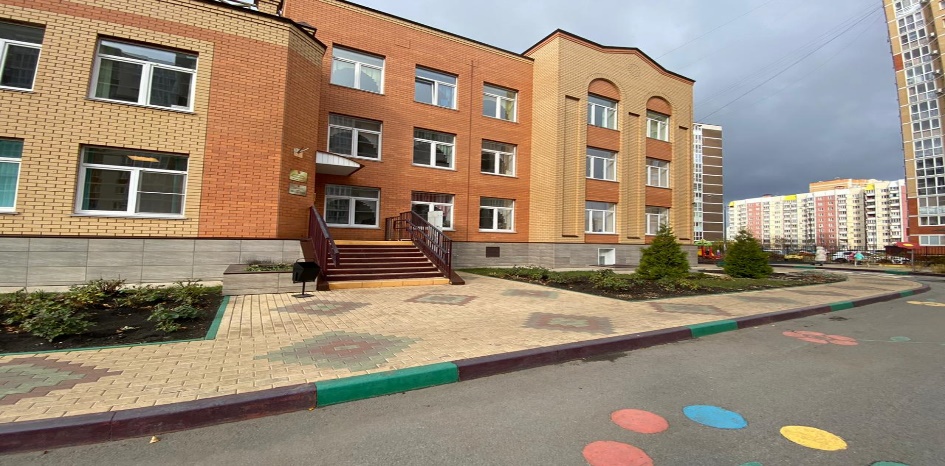 - группы общеразвивающей направленности для детей от 3 до 7(8) лет — 9;-группы компенсирующей направленности (для детей с ТНР, РАС) — 5.Ясельный корпус«Мозайка», расположенныйпо адресу: г. Липецк, ул. А.Г.Стаханова д. 60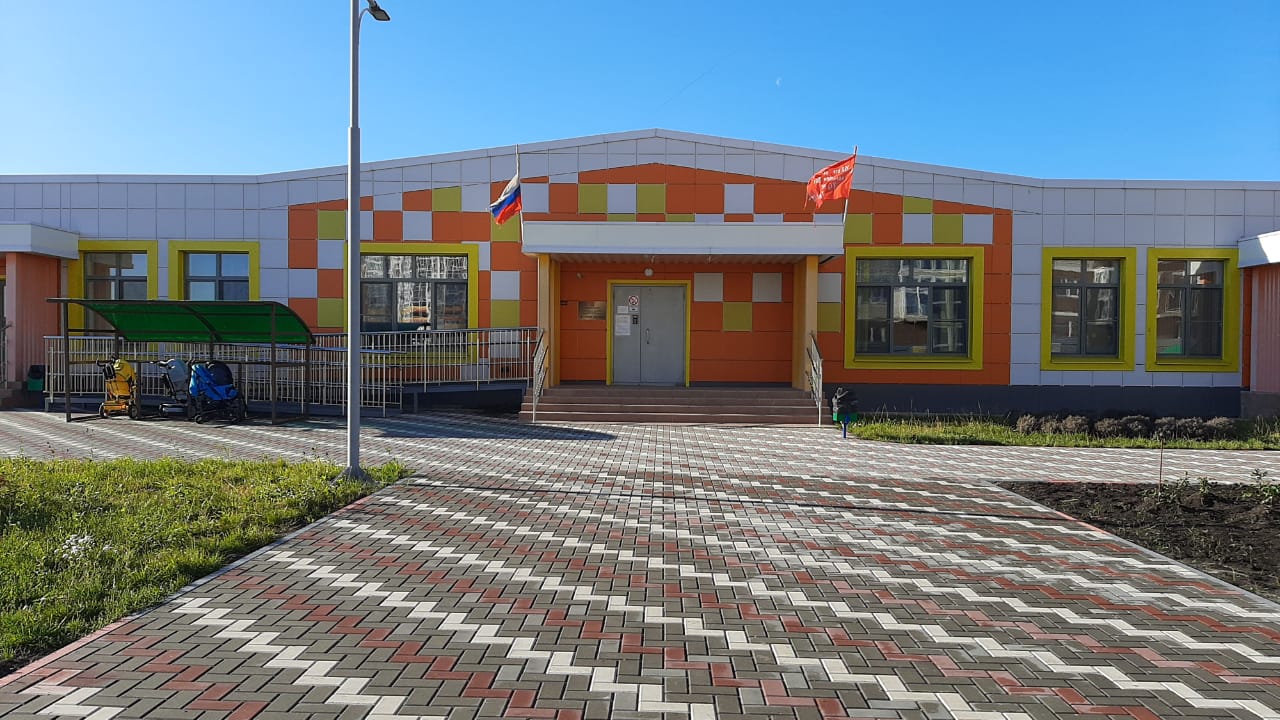 - группы общеразвивающей направленности для детей от 1 года 6 месяцев до 3 лет — 6.Корпус «Планета STEM», расположенный по адресу: г. Липецк, ул. Свиридова И.В. д. 12а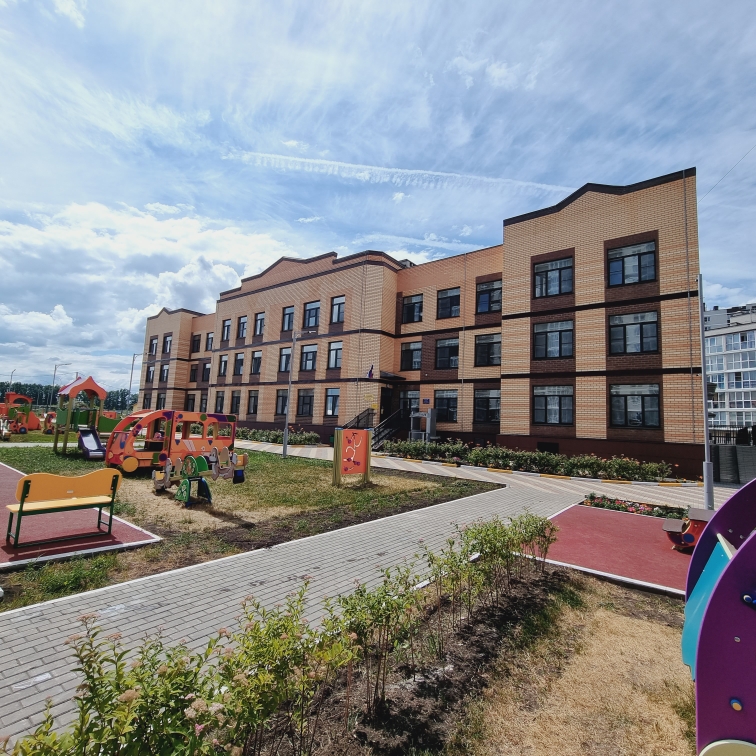 -  группа общеразвивающей направленности для детей от 1 года 6 месяцев до 3 лет — 1;- группы общеразвивающей направленности для детей от 1 года 6 месяцев до 7(8) лет — 14;- группа компенсирующей направленности (для детей с ТНР) — 1.Корпус «Академия чудес», расположенный по адресу: г. Липецк, ул. Свиридова И.В. д. 16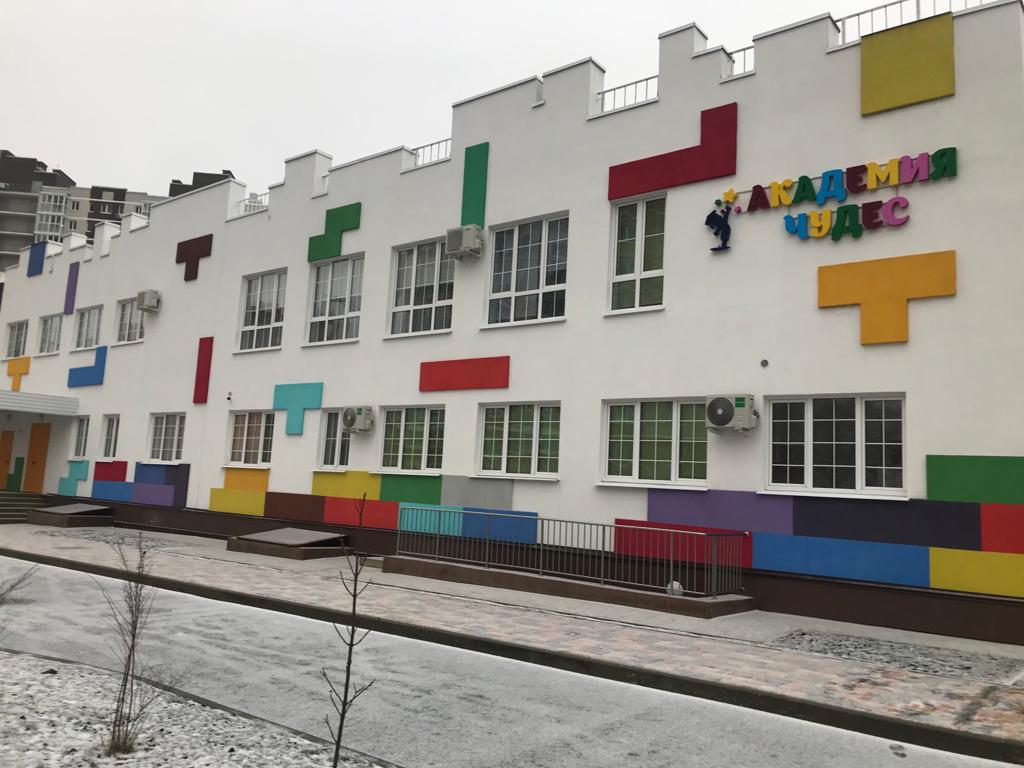 -  группы общеразвивающей направленности для детей от 1 года 6 месяцев до 3 лет — 3;- группы общеразвивающей направленности для детей от 1 года 6 месяцев до 7(8) лет — 7;- группы компенсирующей направленности (для детей с ТНР, ЗПР) — 2.Сведения о наличии оборудованных учебных кабинетахМуыкальный зал: Музыкальные залы расположены на третьем этаже корпусов «Звездная колыбель», «Планета STEM» и втором этаже корпуса «Академия чудес».Программно-методические материалы соответствуют возрастным особенностям, учитывают индивидуальные особенности детей, планируются с учетом ФГОС ДО.В залах имеется: фортепиано, электрическое фортепиано, музыкальный центр, с комплектом микрофонов, микшер, ноутбук, мультимедийное оборудование, детские музыкальные инструменты, дидактические игры, атрибуты для инсценировок, наборы кукольных театров, ширма, маски, учебно-методическая литература, фонотека. 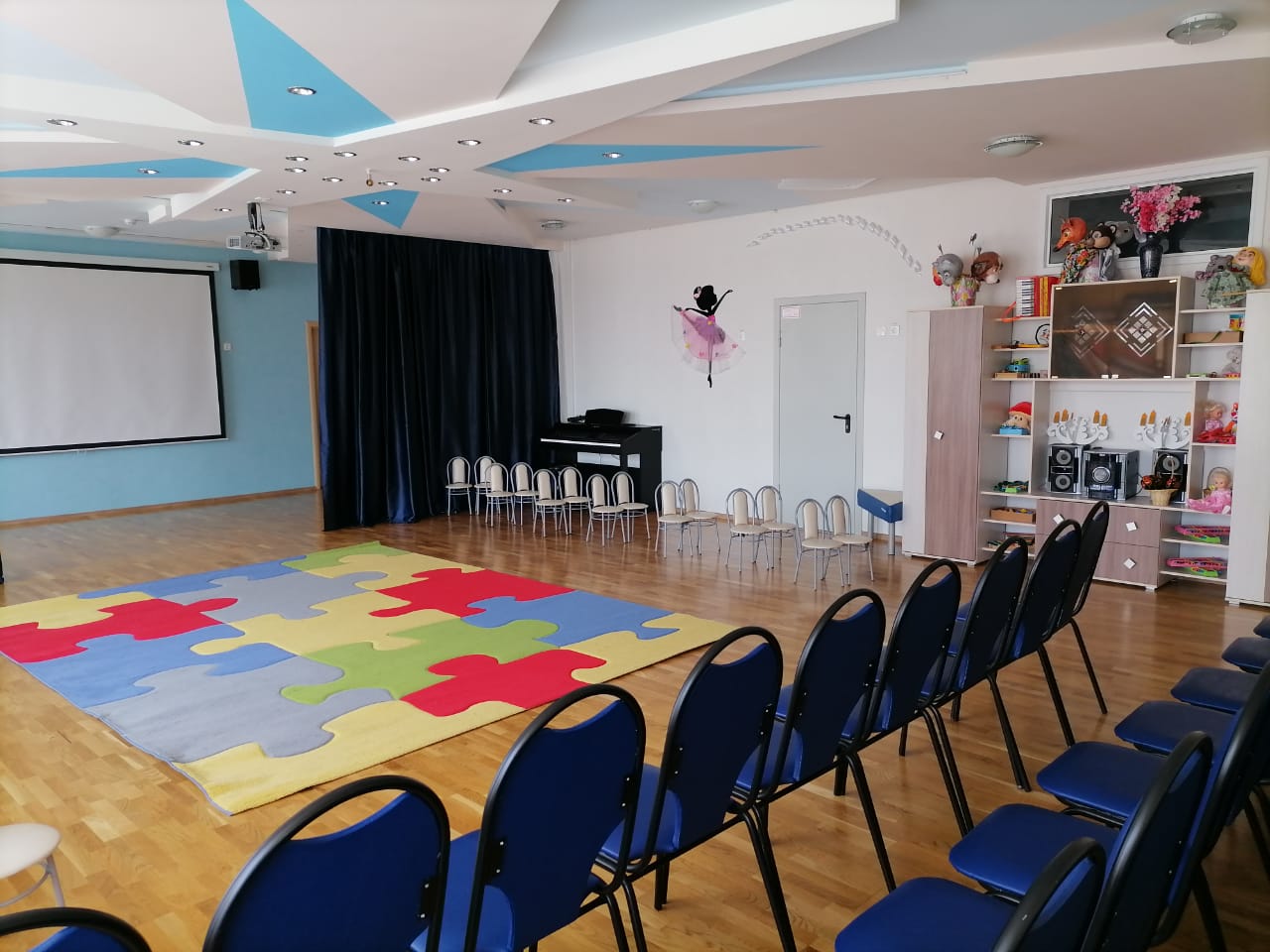 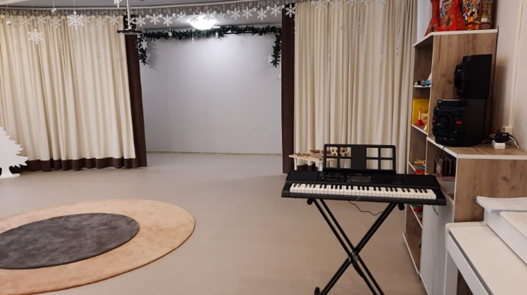 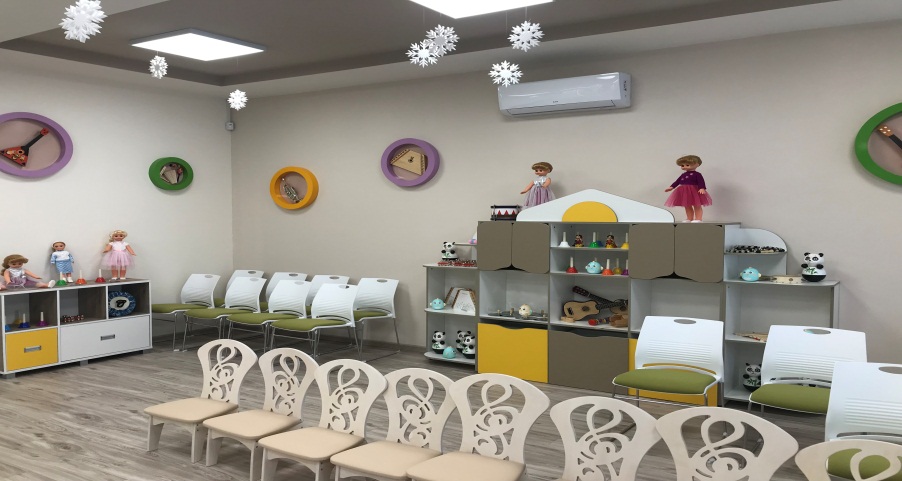 Физкультурный зал:В детском саду функционируют три спортивных зала и пять спортивных площадок на территории четырех корпусов ДОУ. В каждой возрастной группе оборудованы центры для развития физических качеств и спортивных способностей детей.Оснащение физкультурных залов обеспечено необходимым современным оборудованием, благоустроенность всех уличных спортивных сооружений позволяет реализовывать образовательную программу по физическому развитию дошкольников.Физкультурные залы находится на втором этаже трех корпусов «Звездная колыбель», «Планета STEM», «Академия чудес» и полностью оборудованы спортивным инвентарем. Программно-методические материалы соответствуют возрастным особенностям, учитывают состояние здоровья детей, планируются с учетом ФГОС ДО.Оснащение: детские тренажеры, гимнастические скамейки, альпинистская стенка, точечные подвески, гимнастическая стенка, спортивное оборудование, мячи разного диаметра, скакалки, гимнастические, маты, кольцебросы, дуги для подлезания, набивные мячи, степ-платформы, лыжи, фитболы, наборы кеглей, обручи разного диаметра, координационная лестница, футбольный и баскетбольный мячи, нетрадиционное физкультурное оборудование, мини-ворота для игры в футболы и др.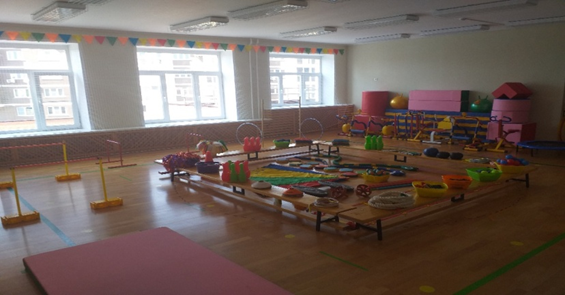 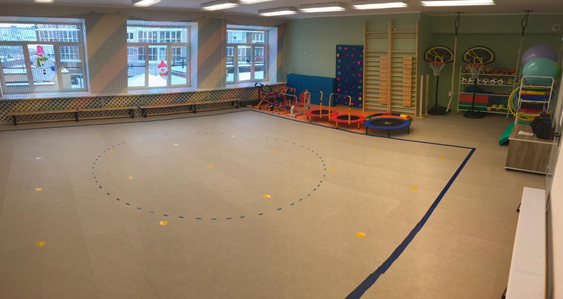 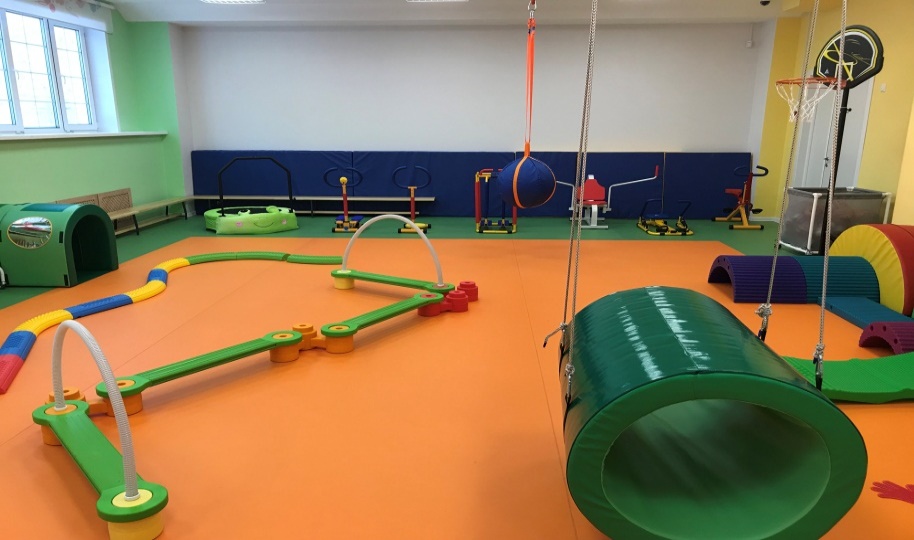 Кабинет учителя-логопеда: Кабинеты учителя-логопеда расположены в трех корпусах детского сада: «Звездная колыбель», «Планта STEM», «Академия чудес».Оснащение: в каждом кабинете имеются игры для коррекции речевой сферы, таблицы, азбука разных видов (картонная, магнитная, электронная), игрушки, картотеки, детские презентации по темам, дидактический материал для постановки для звуков; большая логопедическая игротека, диски «Звуки в порядке», игры для развития фонематического слуха и звуко -буквенного анализа, касса букв слогов и счета «Веселые буквы», лексические запасы игры по лексическим темам, магнитная азбука,  настенное зеркало, шкаф для пособий, мебель и др.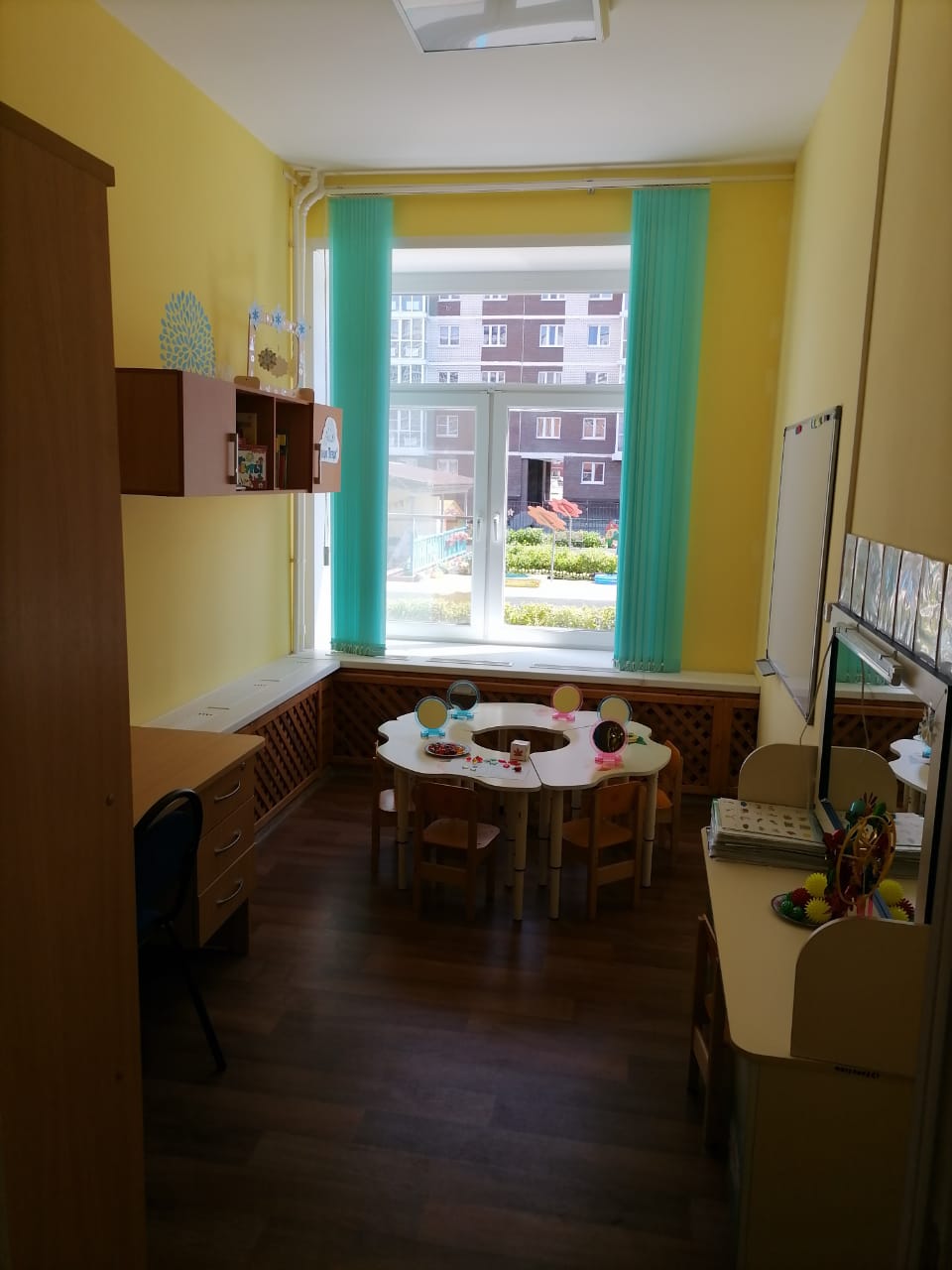 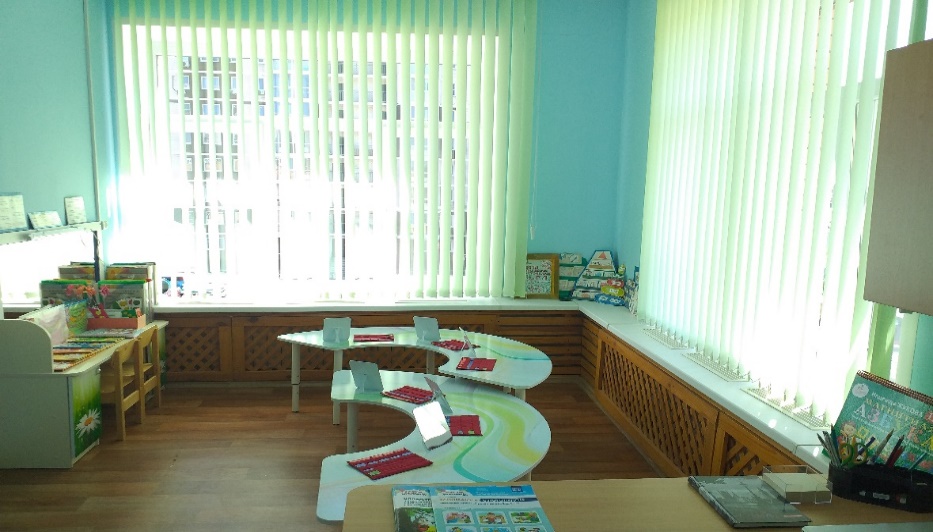 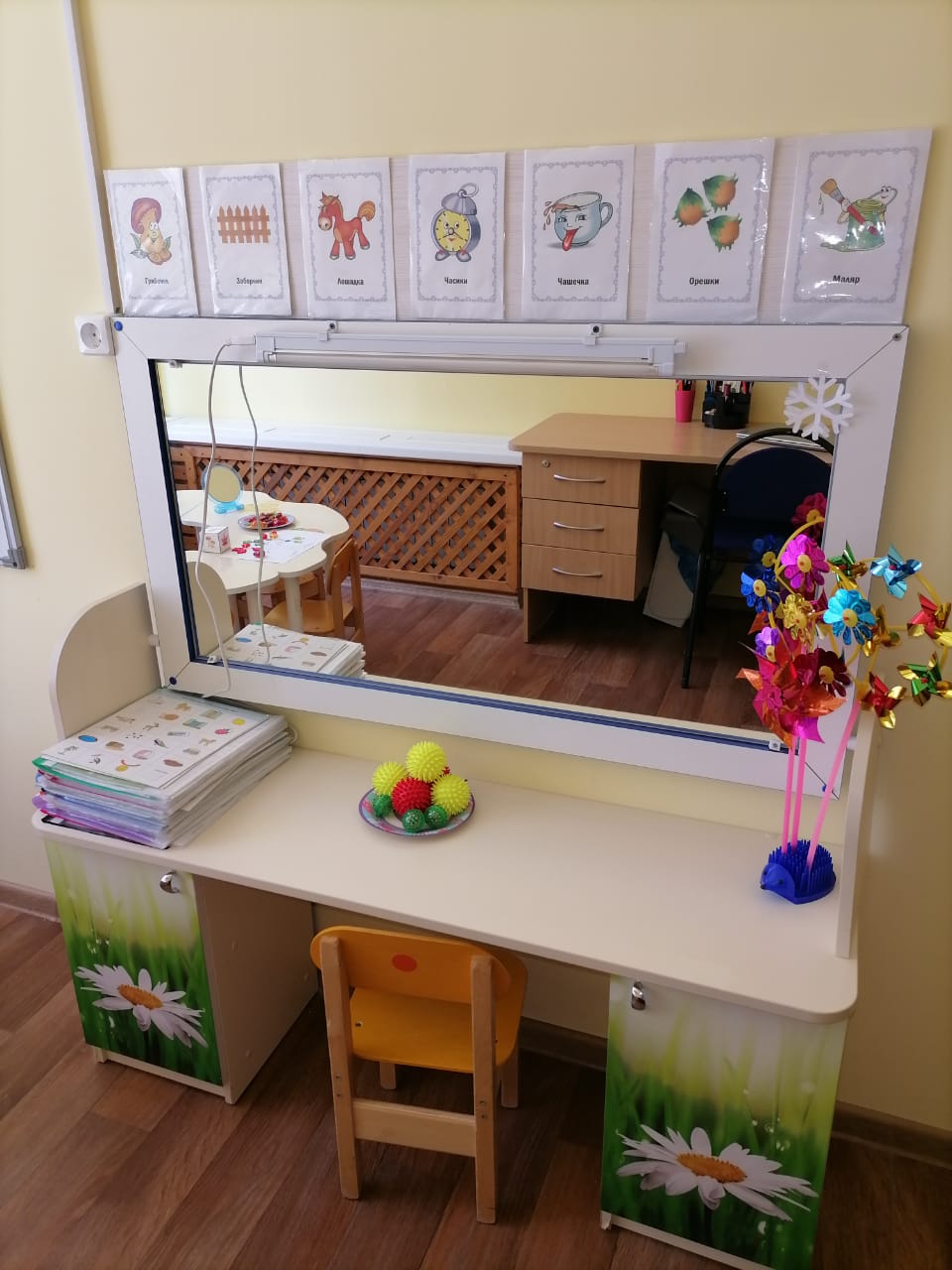 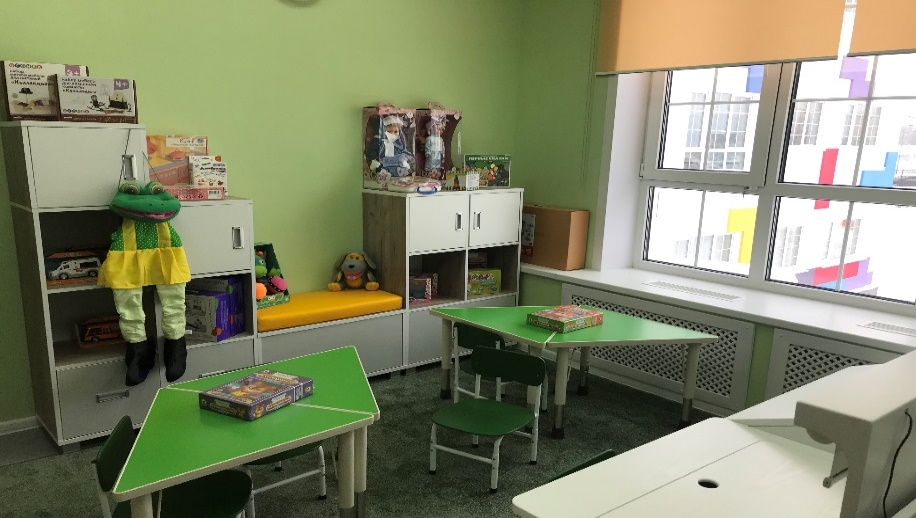 Кабинет педагога-психолога:Кабинеты педагога-психолога расположены корпусах «Звездная колыбель», «Планта STEM», «Академия чудес».Оснащение: ноутбук, материалы для консультаций, демонстрационный и раздаточный материал для занятий с детьми, диагностический инструментарий, библиотека педагогической и методической литературы, стол для акваанимации с подсветкой, диагностический набор М.М.Семаго, набор психолога «Приоритет+», коврики-пазлы, кубик с эмоциями, мебель, интерактивная песочница стол iSandBOX Standard, стол психолога-дефектолога «АЛМА ПРО» и др.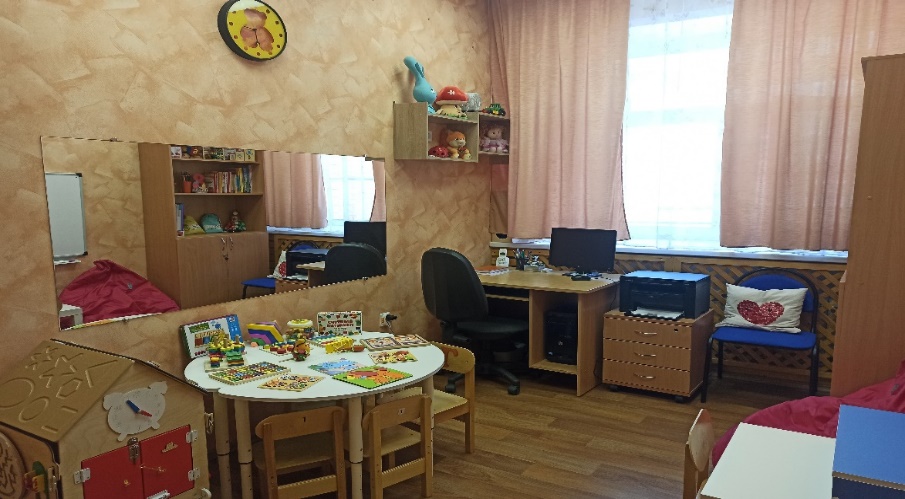 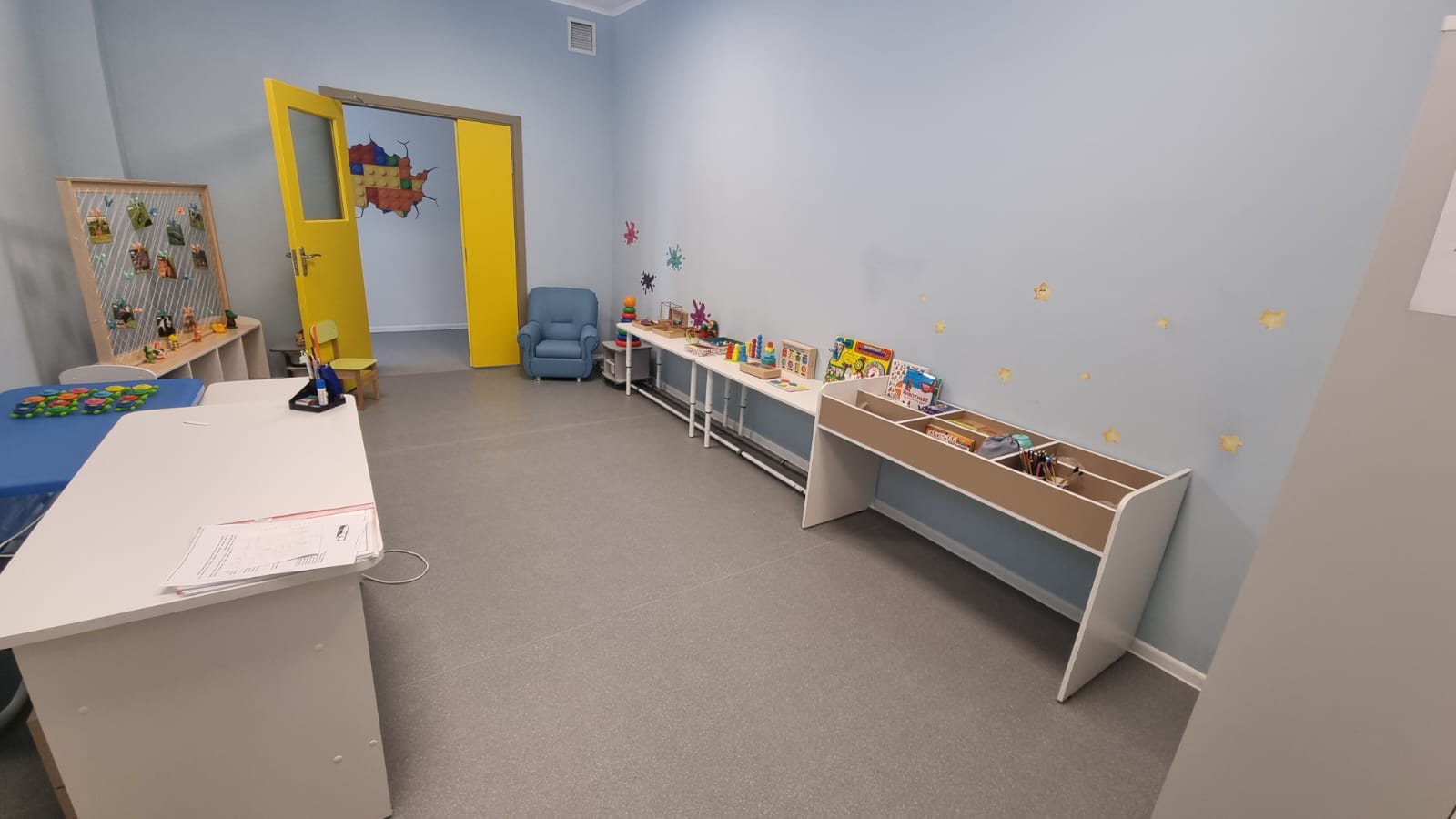 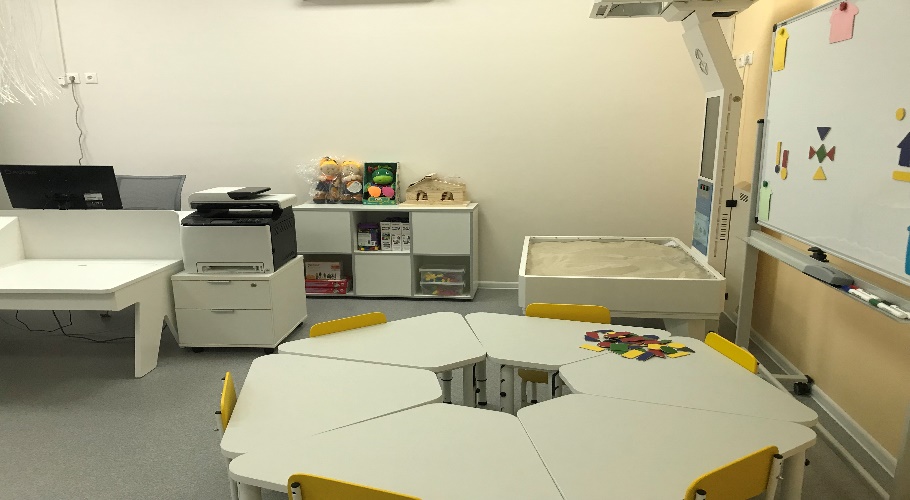 STEM-лаборатории расположены на третьем этаже корпуса «Планта STEM» и втором этаже корпуса «Академия чудес». Лаборатории оснащены учебно-методическим пособием «Детская универсальная STEM-лаборатория», в том числе с уклоном «Естествознание» и математическим уклоном, игровым набором для раннего развития по методике Фридриха Фребеля, пособиями и атрибутами по робототехнике.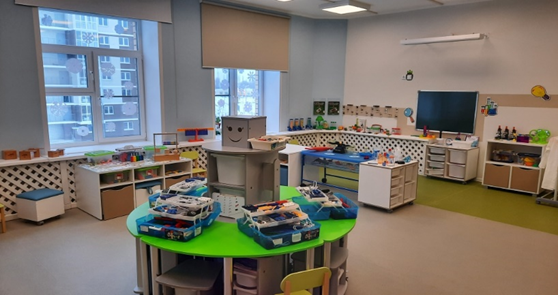 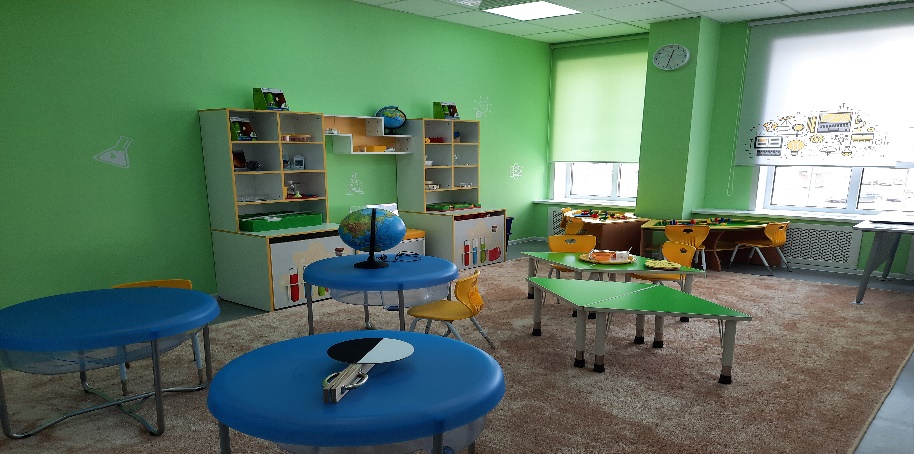 Сенсорная комната «Таинственный свет» расположена на третьем этаже корпуса «Планта STEM» и в четвертом корпусе «Академия чудес». Сенсорные комнаты оснащены столами для акваанимации и рисования песком (с подсветкой), жидким полом, наборами конструкторов LEGO, креслом-мешком «Груша», лава-лампой «Вулкан блеска» и другим оборудованием.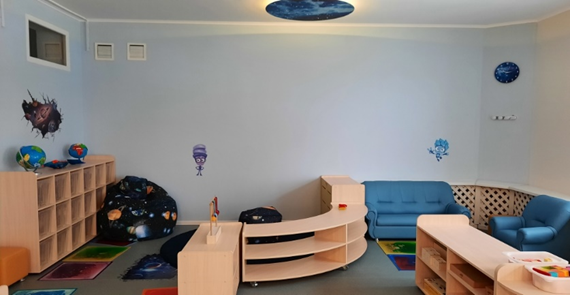 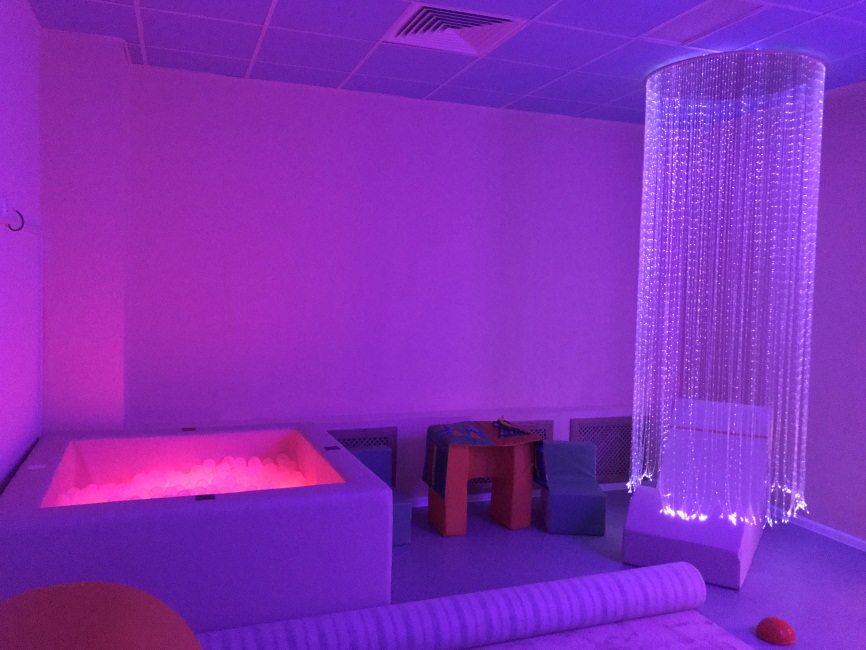 Мультстудия «Я творю мир» расположена на третьем этаже корпуса «Планта STEM» и включает сборную ширму, с 3-D эффектом, штатив гнущийся с веб-камерой и микрофоном для записи речи, компьютер с программой для создания мультфильмов.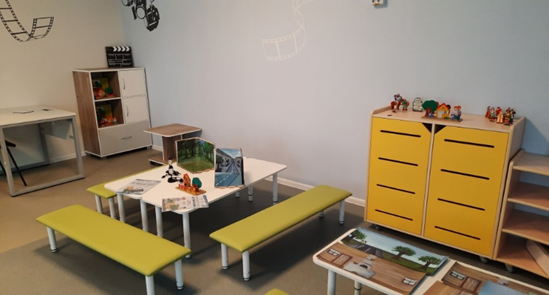 Центр конструирования находится на втором этаже корпуса «Академия чудес» и является важной частью развивающей среды ДОУ. В нем расположены стеллажи для различного вида конструктора: крупный напольный конструктор, набор кубиков, пластин, кирпичиков, цилиндров для сооружения построек на столах в контейнерах, ящиках, базовый конструктор «Лего» (крупный или среднего размера), блоки Дьенеша, палочки Кюизенера, наборы геометрических фигур разного цвета для плоскостного конструирования, игрушки небольшого размера для обыгрывания построек и организации сюжетной игры (куклы, фигурки животных, транспорт).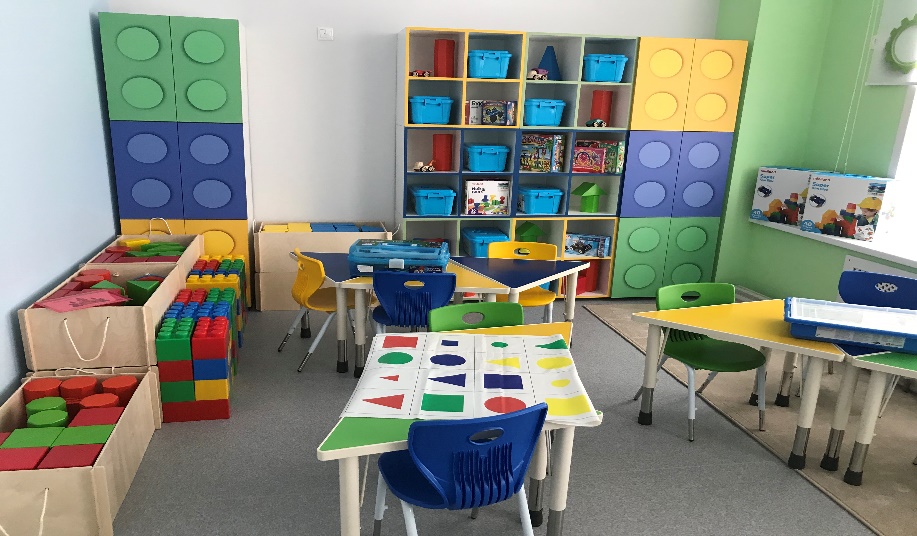 Творческая мастерская расположена на втором этаже корпуса «Академия чудес». Для ознакомления детей с видами изобразительного искусств (пейзаж, портрет, натюрморт, бытовой жанр) в творческой мастерской имеются иллюстрации, репродукции, наборы открыток. Приобщение к народному искусству позволяет разнообразие альбомов и изделий мастеров хохломы, гжели и т.д.Разнообразить формы изобразительной деятельности воспитанников в творческой мастерской позволяют столы, двусторонние мольберты, прозрачный четырехгранный мольберт из небьющегося стекла в деревянной раме.Занятия живописью на стекле – отличный способ творческого самовыражения человека любого возраста. Большое значение для развития мелкой моторики детей младшего дошкольного возраста имеет лепка. Для этого в творческой мастерской имеются в наличии: гончарные круги, пластилин различных видов, формочки для лепки, радужный песок.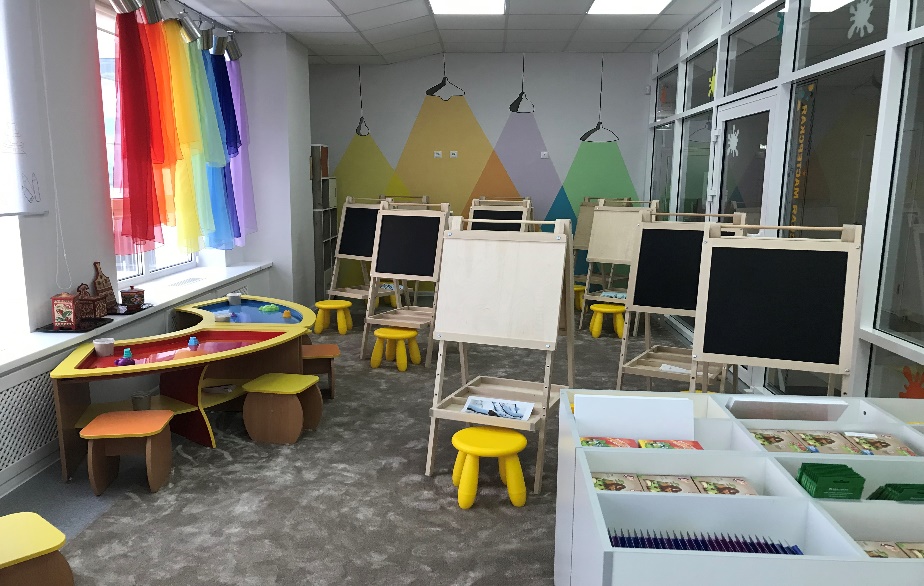 Муыкальный зал: Музыкальные залы расположены на третьем этаже корпусов «Звездная колыбель», «Планета STEM» и втором этаже корпуса «Академия чудес».Программно-методические материалы соответствуют возрастным особенностям, учитывают индивидуальные особенности детей, планируются с учетом ФГОС ДО.В залах имеется: фортепиано, электрическое фортепиано, музыкальный центр, с комплектом микрофонов, микшер, ноутбук, мультимедийное оборудование, детские музыкальные инструменты, дидактические игры, атрибуты для инсценировок, наборы кукольных театров, ширма, маски, учебно-методическая литература, фонотека. Физкультурный зал:В детском саду функционируют три спортивных зала и пять спортивных площадок на территории четырех корпусов ДОУ. В каждой возрастной группе оборудованы центры для развития физических качеств и спортивных способностей детей.Оснащение физкультурных залов обеспечено необходимым современным оборудованием, благоустроенность всех уличных спортивных сооружений позволяет реализовывать образовательную программу по физическому развитию дошкольников.Физкультурные залы находится на втором этаже трех корпусов «Звездная колыбель», «Планета STEM», «Академия чудес» и полностью оборудованы спортивным инвентарем. Программно-методические материалы соответствуют возрастным особенностям, учитывают состояние здоровья детей, планируются с учетом ФГОС ДО.Оснащение: детские тренажеры, гимнастические скамейки, альпинистская стенка, точечные подвески, гимнастическая стенка, спортивное оборудование, мячи разного диаметра, скакалки, гимнастические, маты, кольцебросы, дуги для подлезания, набивные мячи, степ-платформы, лыжи, фитболы, наборы кеглей, обручи разного диаметра, координационная лестница, футбольный и баскетбольный мячи, нетрадиционное физкультурное оборудование, мини-ворота для игры в футболы и др.Кабинет учителя-логопеда: Кабинеты учителя-логопеда расположены в трех корпусах детского сада: «Звездная колыбель», «Планта STEM», «Академия чудес».Оснащение: в каждом кабинете имеются игры для коррекции речевой сферы, таблицы, азбука разных видов (картонная, магнитная, электронная), игрушки, картотеки, детские презентации по темам, дидактический материал для постановки для звуков; большая логопедическая игротека, диски «Звуки в порядке», игры для развития фонематического слуха и звуко -буквенного анализа, касса букв слогов и счета «Веселые буквы», лексические запасы игры по лексическим темам, магнитная азбука,  настенное зеркало, шкаф для пособий, мебель и др.Кабинет педагога-психолога:Кабинеты педагога-психолога расположены корпусах «Звездная колыбель», «Планта STEM», «Академия чудес».Оснащение: ноутбук, материалы для консультаций, демонстрационный и раздаточный материал для занятий с детьми, диагностический инструментарий, библиотека педагогической и методической литературы, стол для акваанимации с подсветкой, диагностический набор М.М.Семаго, набор психолога «Приоритет+», коврики-пазлы, кубик с эмоциями, мебель, интерактивная песочница стол iSandBOX Standard, стол психолога-дефектолога «АЛМА ПРО» и др.STEM-лаборатории расположены на третьем этаже корпуса «Планта STEM» и втором этаже корпуса «Академия чудес». Лаборатории оснащены учебно-методическим пособием «Детская универсальная STEM-лаборатория», в том числе с уклоном «Естествознание» и математическим уклоном, игровым набором для раннего развития по методике Фридриха Фребеля, пособиями и атрибутами по робототехнике.Сенсорная комната «Таинственный свет» расположена на третьем этаже корпуса «Планта STEM» и в четвертом корпусе «Академия чудес». Сенсорные комнаты оснащены столами для акваанимации и рисования песком (с подсветкой), жидким полом, наборами конструкторов LEGO, креслом-мешком «Груша», лава-лампой «Вулкан блеска» и другим оборудованием.Мультстудия «Я творю мир» расположена на третьем этаже корпуса «Планта STEM» и включает сборную ширму, с 3-D эффектом, штатив гнущийся с веб-камерой и микрофоном для записи речи, компьютер с программой для создания мультфильмов.Центр конструирования находится на втором этаже корпуса «Академия чудес» и является важной частью развивающей среды ДОУ. В нем расположены стеллажи для различного вида конструктора: крупный напольный конструктор, набор кубиков, пластин, кирпичиков, цилиндров для сооружения построек на столах в контейнерах, ящиках, базовый конструктор «Лего» (крупный или среднего размера), блоки Дьенеша, палочки Кюизенера, наборы геометрических фигур разного цвета для плоскостного конструирования, игрушки небольшого размера для обыгрывания построек и организации сюжетной игры (куклы, фигурки животных, транспорт).Творческая мастерская расположена на втором этаже корпуса «Академия чудес». Для ознакомления детей с видами изобразительного искусств (пейзаж, портрет, натюрморт, бытовой жанр) в творческой мастерской имеются иллюстрации, репродукции, наборы открыток. Приобщение к народному искусству позволяет разнообразие альбомов и изделий мастеров хохломы, гжели и т.д.Разнообразить формы изобразительной деятельности воспитанников в творческой мастерской позволяют столы, двусторонние мольберты, прозрачный четырехгранный мольберт из небьющегося стекла в деревянной раме.Занятия живописью на стекле – отличный способ творческого самовыражения человека любого возраста. Большое значение для развития мелкой моторики детей младшего дошкольного возраста имеет лепка. Для этого в творческой мастерской имеются в наличии: гончарные круги, пластилин различных видов, формочки для лепки, радужный песок.Сведения о наличии объектов для проведения практических занятийВ ДОУ функционируют 46 групп. В состав групповой ячейки входят: приемная (для приема детей и хранения верхней одежды), групповая (для проведения игр, ООД, ситуаций образовательного характера и приема пищи), спальня, санитарный узел, раздаточная. Все групповые помещения оснащены мебелью, отвечающей гигиеническим требованиям для дошкольных образовательных учреждений (столы, стулья, кровати, шкафы для игрушек, полки) и антропометрическим показателям воспитанников, игровым оборудованием, учебно-методическими пособиями.В раздевалках имеются информационные стенды для родителей, стенды для тематических выставок, настенные рамы (галерея детских работ).В группах созданы  условия для практической детской деятельности, сенсорного развития, развития речи,  математических представлений, знакомства с предметным, социальным  и окружающим миром посредством организации центров:  художественно-эстетической деятельности, театра и музыки, речевого развития; книжного уголка; уголков природы, экспериментирования, конструирования, познания, уединения,   патриотического воспитания, физического развития, а также атрибутами для сюжетно-ролевых игр, самостоятельной игровой деятельности детей. Учебные центры оснащены демонстрационными и наглядными пособиями для организации образовательной деятельности, раздаточным материалом и др. Используется мультимедийное оборудование: интерактивные доски, ноутбуки; группы ясельного корпуса оснащены телевизорами, во всех группах имеются магнитофоны.Оснащение групп ДОУ отвечает современным требованиям и способствует качественной организации образовательной работы с детьми по реализации содержания всех образовательных областей в соответствии с ФГОС ДО.  Образовательная деятельность с детьми, в том числе практические занятия, организуется в группах, физкультурном и музыкальном залах, кабинетах учителей-логопедов, педагогов-психологов и других кабинетах детского сада.Сведения о наличии объектов для проведения практических занятийВ ДОУ функционируют 46 групп. В состав групповой ячейки входят: приемная (для приема детей и хранения верхней одежды), групповая (для проведения игр, ООД, ситуаций образовательного характера и приема пищи), спальня, санитарный узел, раздаточная. Все групповые помещения оснащены мебелью, отвечающей гигиеническим требованиям для дошкольных образовательных учреждений (столы, стулья, кровати, шкафы для игрушек, полки) и антропометрическим показателям воспитанников, игровым оборудованием, учебно-методическими пособиями.В раздевалках имеются информационные стенды для родителей, стенды для тематических выставок, настенные рамы (галерея детских работ).В группах созданы  условия для практической детской деятельности, сенсорного развития, развития речи,  математических представлений, знакомства с предметным, социальным  и окружающим миром посредством организации центров:  художественно-эстетической деятельности, театра и музыки, речевого развития; книжного уголка; уголков природы, экспериментирования, конструирования, познания, уединения,   патриотического воспитания, физического развития, а также атрибутами для сюжетно-ролевых игр, самостоятельной игровой деятельности детей. Учебные центры оснащены демонстрационными и наглядными пособиями для организации образовательной деятельности, раздаточным материалом и др. Используется мультимедийное оборудование: интерактивные доски, ноутбуки; группы ясельного корпуса оснащены телевизорами, во всех группах имеются магнитофоны.Оснащение групп ДОУ отвечает современным требованиям и способствует качественной организации образовательной работы с детьми по реализации содержания всех образовательных областей в соответствии с ФГОС ДО.  Образовательная деятельность с детьми, в том числе практические занятия, организуется в группах, физкультурном и музыкальном залах, кабинетах учителей-логопедов, педагогов-психологов и других кабинетах детского сада.Сведения о наличии объектов для проведения практических занятийВ ДОУ функционируют 46 групп. В состав групповой ячейки входят: приемная (для приема детей и хранения верхней одежды), групповая (для проведения игр, ООД, ситуаций образовательного характера и приема пищи), спальня, санитарный узел, раздаточная. Все групповые помещения оснащены мебелью, отвечающей гигиеническим требованиям для дошкольных образовательных учреждений (столы, стулья, кровати, шкафы для игрушек, полки) и антропометрическим показателям воспитанников, игровым оборудованием, учебно-методическими пособиями.В раздевалках имеются информационные стенды для родителей, стенды для тематических выставок, настенные рамы (галерея детских работ).В группах созданы  условия для практической детской деятельности, сенсорного развития, развития речи,  математических представлений, знакомства с предметным, социальным  и окружающим миром посредством организации центров:  художественно-эстетической деятельности, театра и музыки, речевого развития; книжного уголка; уголков природы, экспериментирования, конструирования, познания, уединения,   патриотического воспитания, физического развития, а также атрибутами для сюжетно-ролевых игр, самостоятельной игровой деятельности детей. Учебные центры оснащены демонстрационными и наглядными пособиями для организации образовательной деятельности, раздаточным материалом и др. Используется мультимедийное оборудование: интерактивные доски, ноутбуки; группы ясельного корпуса оснащены телевизорами, во всех группах имеются магнитофоны.Оснащение групп ДОУ отвечает современным требованиям и способствует качественной организации образовательной работы с детьми по реализации содержания всех образовательных областей в соответствии с ФГОС ДО.  Образовательная деятельность с детьми, в том числе практические занятия, организуется в группах, физкультурном и музыкальном залах, кабинетах учителей-логопедов, педагогов-психологов и других кабинетах детского сада.1 младшая группа № 1 «Бусинка»Образовательная область«Социально-коммуникативное развитие»: фигурки животных и героев мультфильмов; карточки с надписями и рисунками; разноцветные кубики с цифрами и буквами, куклы (по профессиям, пупсы-младенцы), коляски, мебель для кукол и все, что связанно с социальной ролью семьи и дома; машинки разных размеров, автобусы, самолеты, подъемный кран, строительные машинки;  игрушки забавы: юла, неваляшка, стучалки, каталки; развивающие игрушки: пирамидки, мозаики, шнуровки, рыбалки, бизиборды, пазлы крупные, вкладыши больше-меньше, фрукты, овощи и другие; игрушки с музыкальными эффектами для развития слухового восприятия; крупный и средний строительный конструкторы,  деревянные и пластмассовые конструкторы.Образовательная область «Познавательное развитие»: раздаточный материал по ФЭМП (карточки с отображением количества, цифр и т. п.); мозаики, доски-вкладыши, шнуровки, игры с элементами моделирования и замещения, лото, парные картинки и иные настольно-печатные игры; геометрические фигуры, предметы разный геометрических форм, счетный материал на «липучках», разноцветные палочки с оттенками, наборы для сериации по величине; блоки Дьенеша.Образовательная область«Речевое развитие»: дидактический материал на уточнение качеств предметов и явлений; дидактическое лото «Что для чего»; картинки, изображающие эмоции; наборы парных картинок; серии картинок «Времена года»; сюжетные картинки с разной тематикой, крупного и мелкого формата и т.д.; альбомы для рассматривания, детские книги.Образовательная область«Художественно-эстетическое развитие»: раздаточный материал для художественного творчества, Материалы для свободного рисования, лепки (карандаши, фломастеры, бумага, пластилин, доски); музыкальные инструменты и игрушки.Образовательная область«Физическое развитие»: мячи, обручи, шведские стенки, скакалки, флажки, мешочки с песком, ленточки, мягкие напольные модули, дорожки «Здоровья» и др.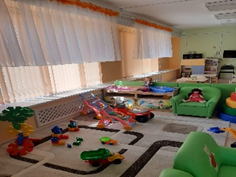 1 младшая группа № 2«Карамелька»Образовательная область«Социально-коммуникативное развитие»: фигурки животных и героев мультфильмов; карточки с надписями и рисунками; разноцветные кубики с цифрами и буквами, куклы (по профессиям, пупсы-младенцы), коляски, мебель для кукол и все, что связанно с социальной ролью семьи и дома; машинки разных размеров, автобусы, самолеты, подъемный кран, строительные машинки;  игрушки забавы: юла, неваляшка, стучалки, каталки; развивающие игрушки: пирамидки, мозаики, шнуровки, рыбалки, бизиборды, пазлы крупные, вкладыши больше-меньше, фрукты, овощи и другие; игрушки с музыкальными эффектами для развития слухового восприятия; крупный и средний строительный конструкторы,  деревянные и пластмассовые конструкторы.Образовательная область «Познавательное развитие»: раздаточный материал по ФЭМП (карточки с отображением количества, цифр и т. п.); мозаики, доски-вкладыши, шнуровки, игры с элементами моделирования и замещения, лото, парные картинки и иные настольно-печатные игры; геометрические фигуры, предметы разный геометрических форм, счетный материал на «липучках», разноцветные палочки с оттенками, наборы для сериации по величине; блоки Дьенеша.Образовательная область«Речевое развитие»: дидактический материал на уточнение качеств предметов и явлений; дидактическое лото «Что для чего»; картинки, изображающие эмоции; наборы парных картинок; серии картинок «Времена года»; сюжетные картинки с разной тематикой, крупного и мелкого формата и т.д.; альбомы для рассматривания, детские книги.Образовательная область«Художественно-эстетическое развитие»: раздаточный материал для художественного творчества, Материалы для свободного рисования, лепки (карандаши, фломастеры, бумага, пластилин, доски); музыкальные инструменты и игрушки.Образовательная область«Физическое развитие»: мячи, обручи, шведские стенки, скакалки, флажки, мешочки с песком, ленточки, мягкие напольные модули, дорожки «Здоровья» и др.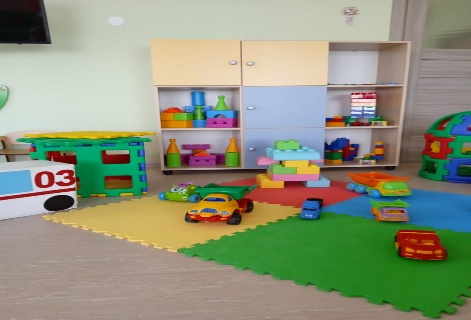 1 младшая группа № 3«Акварелька»Образовательная область«Социально-коммуникативное развитие»: фигурки животных и героев мультфильмов; карточки с надписями и рисунками; разноцветные кубики с цифрами и буквами, куклы (по профессиям, пупсы-младенцы), коляски, мебель для кукол и все, что связанно с социальной ролью семьи и дома; машинки разных размеров, автобусы, самолеты, подъемный кран, строительные машинки;  игрушки забавы: юла, неваляшка, стучалки, каталки; развивающие игрушки: пирамидки, мозаики, шнуровки, рыбалки, бизиборды, пазлы крупные, вкладыши больше-меньше, фрукты, овощи и другие; игрушки с музыкальными эффектами для развития слухового восприятия; крупный и средний строительный конструкторы,  деревянные и пластмассовые конструкторы.Образовательная область «Познавательное развитие»: раздаточный материал по ФЭМП (карточки с отображением количества, цифр и т. п.); мозаики, доски-вкладыши, шнуровки, игры с элементами моделирования и замещения, лото, парные картинки и иные настольно-печатные игры; геометрические фигуры, предметы разный геометрических форм, счетный материал на «липучках», разноцветные палочки с оттенками, наборы для сериации по величине; блоки Дьенеша.Образовательная область«Речевое развитие»: дидактический материал на уточнение качеств предметов и явлений; дидактическое лото «Что для чего»; картинки, изображающие эмоции; наборы парных картинок; серии картинок «Времена года»; сюжетные картинки с разной тематикой, крупного и мелкого формата и т.д.; альбомы для рассматривания, детские книги.Образовательная область«Художественно-эстетическое развитие»: раздаточный материал для художественного творчества, Материалы для свободного рисования, лепки (карандаши, фломастеры, бумага, пластилин, доски); музыкальные инструменты и игрушки.Образовательная область«Физическое развитие»: мячи, обручи, шведские стенки, скакалки, флажки, мешочки с песком, ленточки, мягкие напольные модули, дорожки «Здоровья» и др.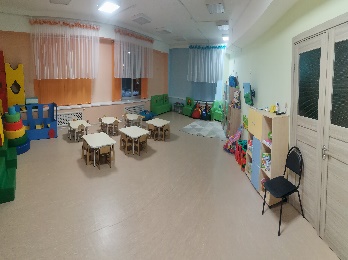 1 младшая группа № 4 «Звездочка»Образовательная область«Социально-коммуникативное развитие»: фигурки животных и героев мультфильмов; карточки с надписями и рисунками; разноцветные кубики с цифрами и буквами, куклы (по профессиям, пупсы-младенцы), коляски, мебель для кукол и все, что связанно с социальной ролью семьи и дома; машинки разных размеров, автобусы, самолеты, подъемный кран, строительные машинки;  игрушки забавы: юла, неваляшка, стучалки, каталки; развивающие игрушки: пирамидки, мозаики, шнуровки, рыбалки, бизиборды, пазлы крупные, вкладыши больше-меньше, фрукты, овощи и другие; игрушки с музыкальными эффектами для развития слухового восприятия; крупный и средний строительный конструкторы,  деревянные и пластмассовые конструкторы.Образовательная область «Познавательное развитие»: раздаточный материал по ФЭМП (карточки с отображением количества, цифр и т. п.); мозаики, доски-вкладыши, шнуровки, игры с элементами моделирования и замещения, лото, парные картинки и иные настольно-печатные игры; геометрические фигуры, предметы разный геометрических форм, счетный материал на «липучках», разноцветные палочки с оттенками, наборы для сериации по величине; блоки Дьенеша.Образовательная область«Речевое развитие»: дидактический материал на уточнение качеств предметов и явлений; дидактическое лото «Что для чего»; картинки, изображающие эмоции; наборы парных картинок; серии картинок «Времена года»; сюжетные картинки с разной тематикой, крупного и мелкого формата и т.д.; альбомы для рассматривания, детские книги.Образовательная область«Художественно-эстетическое развитие»: раздаточный материал для художественного творчества, Материалы для свободного рисования, лепки (карандаши, фломастеры, бумага, пластилин, доски); музыкальные инструменты и игрушки.Образовательная область«Физическое развитие»: мячи, обручи, шведские стенки, скакалки, флажки, мешочки с песком, ленточки, мягкие напольные модули, дорожки «Здоровья» и др.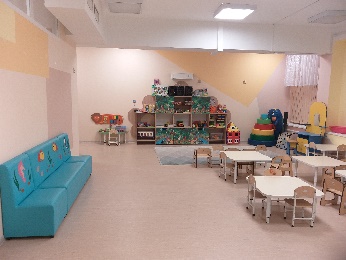 1 младшая группа № 5 «Кнопочка»Образовательная область«Социально-коммуникативное развитие»: фигурки животных и героев мультфильмов; карточки с надписями и рисунками; разноцветные кубики с цифрами и буквами, куклы (по профессиям, пупсы-младенцы), коляски, мебель для кукол и все, что связанно с социальной ролью семьи и дома; машинки разных размеров, автобусы, самолеты, подъемный кран, строительные машинки;  игрушки забавы: юла, неваляшка, стучалки, каталки; развивающие игрушки: пирамидки, мозаики, шнуровки, рыбалки, бизиборды, пазлы крупные, вкладыши больше-меньше, фрукты, овощи и другие; игрушки с музыкальными эффектами для развития слухового восприятия; крупный и средний строительный конструкторы,  деревянные и пластмассовые конструкторы.Образовательная область «Познавательное развитие»: раздаточный материал по ФЭМП (карточки с отображением количества, цифр и т. п.); мозаики, доски-вкладыши, шнуровки, игры с элементами моделирования и замещения, лото, парные картинки и иные настольно-печатные игры; геометрические фигуры, предметы разный геометрических форм, счетный материал на «липучках», разноцветные палочки с оттенками, наборы для сериации по величине; блоки Дьенеша.Образовательная область«Речевое развитие»: дидактический материал на уточнение качеств предметов и явлений; дидактическое лото «Что для чего»; картинки, изображающие эмоции; наборы парных картинок; серии картинок «Времена года»; сюжетные картинки с разной тематикой, крупного и мелкого формата и т.д.; альбомы для рассматривания, детские книги.Образовательная область«Художественно-эстетическое развитие»: раздаточный материал для художественного творчества, Материалы для свободного рисования, лепки (карандаши, фломастеры, бумага, пластилин, доски); музыкальные инструменты и игрушки.Образовательная область«Физическое развитие»: мячи, обручи, шведские стенки, скакалки, флажки, мешочки с песком, ленточки, мягкие напольные модули, дорожки «Здоровья» и др.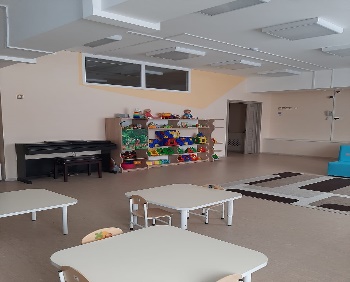 1 младшая группа № 6 «Ягодка»Образовательная область«Социально-коммуникативное развитие»: фигурки животных и героев мультфильмов; карточки с надписями и рисунками; разноцветные кубики с цифрами и буквами, куклы (по профессиям, пупсы-младенцы), коляски, мебель для кукол и все, что связанно с социальной ролью семьи и дома; машинки разных размеров, автобусы, самолеты, подъемный кран, строительные машинки;  игрушки забавы: юла, неваляшка, стучалки, каталки; развивающие игрушки: пирамидки, мозаики, шнуровки, рыбалки, бизиборды, пазлы крупные, вкладыши больше-меньше, фрукты, овощи и другие; игрушки с музыкальными эффектами для развития слухового восприятия; крупный и средний строительный конструкторы,  деревянные и пластмассовые конструкторы.Образовательная область «Познавательное развитие»: раздаточный материал по ФЭМП (карточки с отображением количества, цифр и т. п.); мозаики, доски-вкладыши, шнуровки, игры с элементами моделирования и замещения, лото, парные картинки и иные настольно-печатные игры; геометрические фигуры, предметы разный геометрических форм, счетный материал на «липучках», разноцветные палочки с оттенками, наборы для сериации по величине; блоки Дьенеша.Образовательная область«Речевое развитие»: дидактический материал на уточнение качеств предметов и явлений; дидактическое лото «Что для чего»; картинки, изображающие эмоции; наборы парных картинок; серии картинок «Времена года»; сюжетные картинки с разной тематикой, крупного и мелкого формата и т.д.; альбомы для рассматривания, детские книги.Образовательная область«Художественно-эстетическое развитие»: раздаточный материал для художественного творчества, Материалы для свободного рисования, лепки (карандаши, фломастеры, бумага, пластилин, доски); музыкальные инструменты и игрушки.Образовательная область«Физическое развитие»: мячи, обручи, шведские стенки, скакалки, флажки, мешочки с песком, ленточки, мягкие напольные модули, дорожки «Здоровья» и др.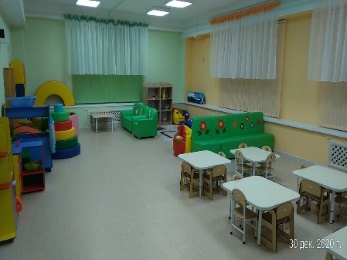 1 младшая группа № 7 «Ромбик»Образовательная область«Социально-коммуникативное развитие»: фигурки животных и героев мультфильмов; карточки с надписями и рисунками; разноцветные кубики с цифрами и буквами, куклы (по профессиям, пупсы-младенцы), коляски, мебель для кукол и все, что связанно с социальной ролью семьи и дома; машинки разных размеров, автобусы, самолеты, подъемный кран, строительные машинки;  игрушки забавы: юла, неваляшка, стучалки, каталки; развивающие игрушки: пирамидки, мозаики, шнуровки, рыбалки, бизиборды, пазлы крупные, вкладыши больше-меньше, фрукты, овощи и другие; игрушки с музыкальными эффектами для развития слухового восприятия; крупный и средний строительный конструкторы,  деревянные и пластмассовые конструкторы.Образовательная область «Познавательное развитие»: раздаточный материал по ФЭМП (карточки с отображением количества, цифр и т. п.); мозаики, доски-вкладыши, шнуровки, игры с элементами моделирования и замещения, лото, парные картинки и иные настольно-печатные игры; геометрические фигуры, предметы разный геометрических форм, счетный материал на «липучках», разноцветные палочки с оттенками, наборы для сериации по величине; блоки Дьенеша.Образовательная область«Речевое развитие»: дидактический материал на уточнение качеств предметов и явлений; дидактическое лото «Что для чего»; картинки, изображающие эмоции; наборы парных картинок; серии картинок «Времена года»; сюжетные картинки с разной тематикой, крупного и мелкого формата и т.д.; альбомы для рассматривания, детские книги.Образовательная область«Художественно-эстетическое развитие»: раздаточный материал для художественного творчества, Материалы для свободного рисования, лепки (карандаши, фломастеры, бумага, пластилин, доски); музыкальные инструменты и игрушки.Образовательная область«Физическое развитие»: мячи, обручи, шведские стенки, скакалки, флажки, мешочки с песком, ленточки, мягкие напольные модули, дорожки «Здоровья» и др.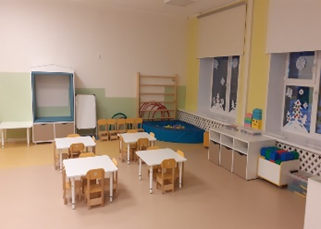 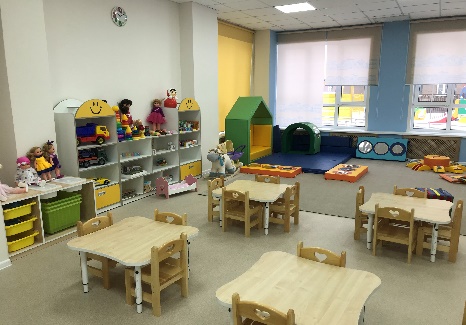 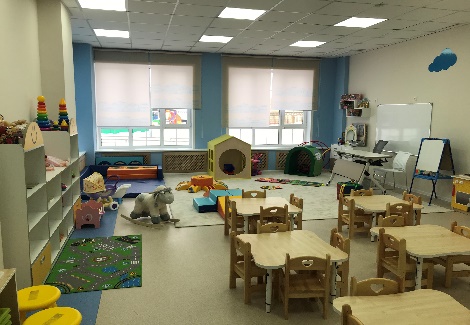 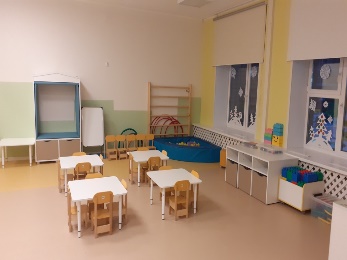 1 младшая группа № 8 «Ладушки»Образовательная область«Социально-коммуникативное развитие»: фигурки животных и героев мультфильмов; карточки с надписями и рисунками; разноцветные кубики с цифрами и буквами, куклы (по профессиям, пупсы-младенцы), коляски, мебель для кукол и все, что связанно с социальной ролью семьи и дома; машинки разных размеров, автобусы, самолеты, подъемный кран, строительные машинки;  игрушки забавы: юла, неваляшка, стучалки, каталки; развивающие игрушки: пирамидки, мозаики, шнуровки, рыбалки, бизиборды, пазлы крупные, вкладыши больше-меньше, фрукты, овощи и другие; игрушки с музыкальными эффектами для развития слухового восприятия; крупный и средний строительный конструкторы,  деревянные и пластмассовые конструкторы.Образовательная область «Познавательное развитие»: раздаточный материал по ФЭМП (карточки с отображением количества, цифр и т. п.); мозаики, доски-вкладыши, шнуровки, игры с элементами моделирования и замещения, лото, парные картинки и иные настольно-печатные игры; геометрические фигуры, предметы разный геометрических форм, счетный материал на «липучках», разноцветные палочки с оттенками, наборы для сериации по величине; блоки Дьенеша.Образовательная область«Речевое развитие»: дидактический материал на уточнение качеств предметов и явлений; дидактическое лото «Что для чего»; картинки, изображающие эмоции; наборы парных картинок; серии картинок «Времена года»; сюжетные картинки с разной тематикой, крупного и мелкого формата и т.д.; альбомы для рассматривания, детские книги.Образовательная область«Художественно-эстетическое развитие»: раздаточный материал для художественного творчества, Материалы для свободного рисования, лепки (карандаши, фломастеры, бумага, пластилин, доски); музыкальные инструменты и игрушки.Образовательная область«Физическое развитие»: мячи, обручи, шведские стенки, скакалки, флажки, мешочки с песком, ленточки, мягкие напольные модули, дорожки «Здоровья» и др.1 младшая группа № 9 «Родничок»Образовательная область«Социально-коммуникативное развитие»: фигурки животных и героев мультфильмов; карточки с надписями и рисунками; разноцветные кубики с цифрами и буквами, куклы (по профессиям, пупсы-младенцы), коляски, мебель для кукол и все, что связанно с социальной ролью семьи и дома; машинки разных размеров, автобусы, самолеты, подъемный кран, строительные машинки;  игрушки забавы: юла, неваляшка, стучалки, каталки; развивающие игрушки: пирамидки, мозаики, шнуровки, рыбалки, бизиборды, пазлы крупные, вкладыши больше-меньше, фрукты, овощи и другие; игрушки с музыкальными эффектами для развития слухового восприятия; крупный и средний строительный конструкторы,  деревянные и пластмассовые конструкторы.Образовательная область «Познавательное развитие»: раздаточный материал по ФЭМП (карточки с отображением количества, цифр и т. п.); мозаики, доски-вкладыши, шнуровки, игры с элементами моделирования и замещения, лото, парные картинки и иные настольно-печатные игры; геометрические фигуры, предметы разный геометрических форм, счетный материал на «липучках», разноцветные палочки с оттенками, наборы для сериации по величине; блоки Дьенеша.Образовательная область«Речевое развитие»: дидактический материал на уточнение качеств предметов и явлений; дидактическое лото «Что для чего»; картинки, изображающие эмоции; наборы парных картинок; серии картинок «Времена года»; сюжетные картинки с разной тематикой, крупного и мелкого формата и т.д.; альбомы для рассматривания, детские книги.Образовательная область«Художественно-эстетическое развитие»: раздаточный материал для художественного творчества, Материалы для свободного рисования, лепки (карандаши, фломастеры, бумага, пластилин, доски); музыкальные инструменты и игрушки.Образовательная область«Физическое развитие»: мячи, обручи, шведские стенки, скакалки, флажки, мешочки с песком, ленточки, мягкие напольные модули, дорожки «Здоровья» и др.1 младшая группа № 10 «Солнышко»Образовательная область«Социально-коммуникативное развитие»: фигурки животных и героев мультфильмов; карточки с надписями и рисунками; разноцветные кубики с цифрами и буквами, куклы (по профессиям, пупсы-младенцы), коляски, мебель для кукол и все, что связанно с социальной ролью семьи и дома; машинки разных размеров, автобусы, самолеты, подъемный кран, строительные машинки;  игрушки забавы: юла, неваляшка, стучалки, каталки; развивающие игрушки: пирамидки, мозаики, шнуровки, рыбалки, бизиборды, пазлы крупные, вкладыши больше-меньше, фрукты, овощи и другие; игрушки с музыкальными эффектами для развития слухового восприятия; крупный и средний строительный конструкторы,  деревянные и пластмассовые конструкторы.Образовательная область «Познавательное развитие»: раздаточный материал по ФЭМП (карточки с отображением количества, цифр и т. п.); мозаики, доски-вкладыши, шнуровки, игры с элементами моделирования и замещения, лото, парные картинки и иные настольно-печатные игры; геометрические фигуры, предметы разный геометрических форм, счетный материал на «липучках», разноцветные палочки с оттенками, наборы для сериации по величине; блоки Дьенеша.Образовательная область«Речевое развитие»: дидактический материал на уточнение качеств предметов и явлений; дидактическое лото «Что для чего»; картинки, изображающие эмоции; наборы парных картинок; серии картинок «Времена года»; сюжетные картинки с разной тематикой, крупного и мелкого формата и т.д.; альбомы для рассматривания, детские книги.Образовательная область«Художественно-эстетическое развитие»: раздаточный материал для художественного творчества, Материалы для свободного рисования, лепки (карандаши, фломастеры, бумага, пластилин, доски); музыкальные инструменты и игрушки.Образовательная область«Физическое развитие»: мячи, обручи, шведские стенки, скакалки, флажки, мешочки с песком, ленточки, мягкие напольные модули, дорожки «Здоровья» и др.2 младшая группа № 1«Курносики»Образовательная область«Социально-коммуникативное развитие»: кукольная мебель для комнаты и кухни; гладильная доска; атрибуты для игры в «Дом», «Магазин», «Парикмахерскую», «Больницу», «Моряков», «Водителей» и др.; куклы; игрушечные дикие и домашние животные; наборы кухонной и чайной посуды; набор овощей и фруктов; машины крупные и средние; грузовые и легковые; телефон, руль, весы, сумки, ведёрки, утюг, молоток; кукольные коляски; игрушки-забавы. Образовательная область «Познавательное развитие»: предметы, относящиеся к типу образно-символических, позволяющие расширять круг представлений детей, развивать речь, наборы картинок с изображениями простых геометрических форм, бытовых предметов, животных, растений и плодов, разрезные (складные) кубики и картинки (из 2-4 элементов), парные картинки для сравнения, простые сюжетные картинки. Пирамидки, окрашенные в основные цвета, стержни для нанизывания с цветными кольцами, шарами, катушками,), объемные вкладыши из 5-7 элементов (кубы, домик, машина), матрешка, доски-вкладыши (с фигурками), набор объемных тел (кубы, цилиндры, бруски, шары, диски), рамки-вкладыши с геометрическими формами, разными по величине, мозаика (восьмигранная, цветная, крупная), наборы кубиков с цветными гранями, рамки с одним видом застежки (шнуровка, пуговицы, кнопки) наборы парных картинок (предметные), наборы парных картинок типа "лото" (из 2-3 частей), разрезные (складные) кубики с предметными картинками. Конструкторы разных размеров и форм и материалов, природный материал.Образовательная область«Речевое развитие»:Наборы картинок для группировки, до 4-6 в каждой группе: домашние животные, дикие животные, животные с детенышами, птицы, рыбы, деревья, цветы, овощи, фрукты, продукты питания, одежда, посуда, мебель, транспорт, предметы обихода.Наборы предметных картинок для последовательной группировки по разным признакам (назначению и т. п.);серии из 3-4 картинок для установления последовательности событий (сказки, социобытовые ситуации); серии из 4 картинок: части суток (деятельность людей ближайшего окружения); серии из 4 картинок: времена года (природа и сезонная деятельность людей); сюжетные картинки крупного формата с различной тематикой, близкой ребенку. Образовательная область«Художественно-эстетическое развитие»: наборы цветных карандашей (6 цветов), восковые мелки (6 цветов), гуашь, пластилин (6 цветов), круглые кисти, емкости для промывания ворса кисти от краски, клеёнки для аппликации, бумага для рисования, доски для лепки.Звучащие инструменты: металлофон, барабан, погремушки, игрушки-пищалки, бубен, молоточки.Образовательная область«Физическое развитие»: мячи большие, средние, малые, обручи; толстая веревка или шнур, флажки, модульные конструкции для подлезания, ленты цветные короткие, платочки, кегли, скакалки, нетрадиционное спортивное оборудование.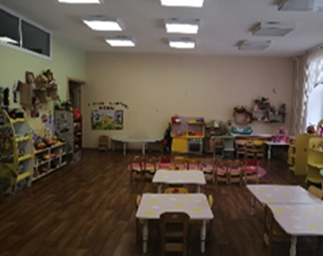 2 младшая группа № 2 «Ромашка»Образовательная область«Социально-коммуникативное развитие»: кукольная мебель для комнаты и кухни; гладильная доска; атрибуты для игры в «Дом», «Магазин», «Парикмахерскую», «Больницу», «Моряков», «Водителей» и др.; куклы; игрушечные дикие и домашние животные; наборы кухонной и чайной посуды; набор овощей и фруктов; машины крупные и средние; грузовые и легковые; телефон, руль, весы, сумки, ведёрки, утюг, молоток; кукольные коляски; игрушки-забавы. Образовательная область «Познавательное развитие»: предметы, относящиеся к типу образно-символических, позволяющие расширять круг представлений детей, развивать речь, наборы картинок с изображениями простых геометрических форм, бытовых предметов, животных, растений и плодов, разрезные (складные) кубики и картинки (из 2-4 элементов), парные картинки для сравнения, простые сюжетные картинки. Пирамидки, окрашенные в основные цвета, стержни для нанизывания с цветными кольцами, шарами, катушками,), объемные вкладыши из 5-7 элементов (кубы, домик, машина), матрешка, доски-вкладыши (с фигурками), набор объемных тел (кубы, цилиндры, бруски, шары, диски), рамки-вкладыши с геометрическими формами, разными по величине, мозаика (восьмигранная, цветная, крупная), наборы кубиков с цветными гранями, рамки с одним видом застежки (шнуровка, пуговицы, кнопки) наборы парных картинок (предметные), наборы парных картинок типа "лото" (из 2-3 частей), разрезные (складные) кубики с предметными картинками. Конструкторы разных размеров и форм и материалов, природный материал.Образовательная область«Речевое развитие»:Наборы картинок для группировки, до 4-6 в каждой группе: домашние животные, дикие животные, животные с детенышами, птицы, рыбы, деревья, цветы, овощи, фрукты, продукты питания, одежда, посуда, мебель, транспорт, предметы обихода.Наборы предметных картинок для последовательной группировки по разным признакам (назначению и т. п.);серии из 3-4 картинок для установления последовательности событий (сказки, социобытовые ситуации); серии из 4 картинок: части суток (деятельность людей ближайшего окружения); серии из 4 картинок: времена года (природа и сезонная деятельность людей); сюжетные картинки крупного формата с различной тематикой, близкой ребенку. Образовательная область«Художественно-эстетическое развитие»: наборы цветных карандашей (6 цветов), восковые мелки (6 цветов), гуашь, пластилин (6 цветов), круглые кисти, емкости для промывания ворса кисти от краски, клеёнки для аппликации, бумага для рисования, доски для лепки.Звучащие инструменты: металлофон, барабан, погремушки, игрушки-пищалки, бубен, молоточки.Образовательная область«Физическое развитие»: мячи большие, средние, малые, обручи; толстая веревка или шнур, флажки, модульные конструкции для подлезания, ленты цветные короткие, платочки, кегли, скакалки, нетрадиционное спортивное оборудование.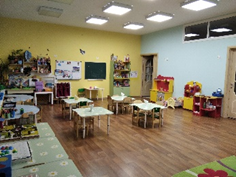 2 младшая группа № 3 «Лучик»Образовательная область«Социально-коммуникативное развитие»: кукольная мебель для комнаты и кухни; гладильная доска; атрибуты для игры в «Дом», «Магазин», «Парикмахерскую», «Больницу», «Моряков», «Водителей» и др.; куклы; игрушечные дикие и домашние животные; наборы кухонной и чайной посуды; набор овощей и фруктов; машины крупные и средние; грузовые и легковые; телефон, руль, весы, сумки, ведёрки, утюг, молоток; кукольные коляски; игрушки-забавы. Образовательная область «Познавательное развитие»: предметы, относящиеся к типу образно-символических, позволяющие расширять круг представлений детей, развивать речь, наборы картинок с изображениями простых геометрических форм, бытовых предметов, животных, растений и плодов, разрезные (складные) кубики и картинки (из 2-4 элементов), парные картинки для сравнения, простые сюжетные картинки. Пирамидки, окрашенные в основные цвета, стержни для нанизывания с цветными кольцами, шарами, катушками,), объемные вкладыши из 5-7 элементов (кубы, домик, машина), матрешка, доски-вкладыши (с фигурками), набор объемных тел (кубы, цилиндры, бруски, шары, диски), рамки-вкладыши с геометрическими формами, разными по величине, мозаика (восьмигранная, цветная, крупная), наборы кубиков с цветными гранями, рамки с одним видом застежки (шнуровка, пуговицы, кнопки) наборы парных картинок (предметные), наборы парных картинок типа "лото" (из 2-3 частей), разрезные (складные) кубики с предметными картинками. Конструкторы разных размеров и форм и материалов, природный материал.Образовательная область«Речевое развитие»:Наборы картинок для группировки, до 4-6 в каждой группе: домашние животные, дикие животные, животные с детенышами, птицы, рыбы, деревья, цветы, овощи, фрукты, продукты питания, одежда, посуда, мебель, транспорт, предметы обихода.Наборы предметных картинок для последовательной группировки по разным признакам (назначению и т. п.);серии из 3-4 картинок для установления последовательности событий (сказки, социобытовые ситуации); серии из 4 картинок: части суток (деятельность людей ближайшего окружения); серии из 4 картинок: времена года (природа и сезонная деятельность людей); сюжетные картинки крупного формата с различной тематикой, близкой ребенку. Образовательная область«Художественно-эстетическое развитие»: наборы цветных карандашей (6 цветов), восковые мелки (6 цветов), гуашь, пластилин (6 цветов), круглые кисти, емкости для промывания ворса кисти от краски, клеёнки для аппликации, бумага для рисования, доски для лепки.Звучащие инструменты: металлофон, барабан, погремушки, игрушки-пищалки, бубен, молоточки.Образовательная область«Физическое развитие»: мячи большие, средние, малые, обручи; толстая веревка или шнур, флажки, модульные конструкции для подлезания, ленты цветные короткие, платочки, кегли, скакалки, нетрадиционное спортивное оборудование.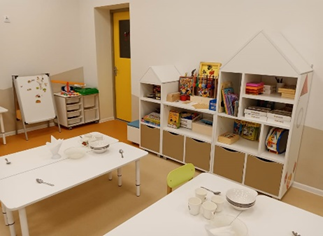 2 младшая группа № 4 «Пирамидка»Образовательная область«Социально-коммуникативное развитие»: кукольная мебель для комнаты и кухни; гладильная доска; атрибуты для игры в «Дом», «Магазин», «Парикмахерскую», «Больницу», «Моряков», «Водителей» и др.; куклы; игрушечные дикие и домашние животные; наборы кухонной и чайной посуды; набор овощей и фруктов; машины крупные и средние; грузовые и легковые; телефон, руль, весы, сумки, ведёрки, утюг, молоток; кукольные коляски; игрушки-забавы. Образовательная область «Познавательное развитие»: предметы, относящиеся к типу образно-символических, позволяющие расширять круг представлений детей, развивать речь, наборы картинок с изображениями простых геометрических форм, бытовых предметов, животных, растений и плодов, разрезные (складные) кубики и картинки (из 2-4 элементов), парные картинки для сравнения, простые сюжетные картинки. Пирамидки, окрашенные в основные цвета, стержни для нанизывания с цветными кольцами, шарами, катушками,), объемные вкладыши из 5-7 элементов (кубы, домик, машина), матрешка, доски-вкладыши (с фигурками), набор объемных тел (кубы, цилиндры, бруски, шары, диски), рамки-вкладыши с геометрическими формами, разными по величине, мозаика (восьмигранная, цветная, крупная), наборы кубиков с цветными гранями, рамки с одним видом застежки (шнуровка, пуговицы, кнопки) наборы парных картинок (предметные), наборы парных картинок типа "лото" (из 2-3 частей), разрезные (складные) кубики с предметными картинками. Конструкторы разных размеров и форм и материалов, природный материал.Образовательная область«Речевое развитие»:Наборы картинок для группировки, до 4-6 в каждой группе: домашние животные, дикие животные, животные с детенышами, птицы, рыбы, деревья, цветы, овощи, фрукты, продукты питания, одежда, посуда, мебель, транспорт, предметы обихода.Наборы предметных картинок для последовательной группировки по разным признакам (назначению и т. п.);серии из 3-4 картинок для установления последовательности событий (сказки, социобытовые ситуации); серии из 4 картинок: части суток (деятельность людей ближайшего окружения); серии из 4 картинок: времена года (природа и сезонная деятельность людей); сюжетные картинки крупного формата с различной тематикой, близкой ребенку. Образовательная область«Художественно-эстетическое развитие»: наборы цветных карандашей (6 цветов), восковые мелки (6 цветов), гуашь, пластилин (6 цветов), круглые кисти, емкости для промывания ворса кисти от краски, клеёнки для аппликации, бумага для рисования, доски для лепки.Звучащие инструменты: металлофон, барабан, погремушки, игрушки-пищалки, бубен, молоточки.Образовательная область«Физическое развитие»: мячи большие, средние, малые, обручи; толстая веревка или шнур, флажки, модульные конструкции для подлезания, ленты цветные короткие, платочки, кегли, скакалки, нетрадиционное спортивное оборудование.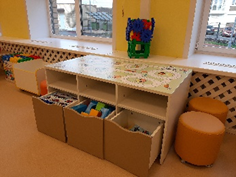 2 младшая группа № 5 «Теремок»Образовательная область«Социально-коммуникативное развитие»: кукольная мебель для комнаты и кухни; гладильная доска; атрибуты для игры в «Дом», «Магазин», «Парикмахерскую», «Больницу», «Моряков», «Водителей» и др.; куклы; игрушечные дикие и домашние животные; наборы кухонной и чайной посуды; набор овощей и фруктов; машины крупные и средние; грузовые и легковые; телефон, руль, весы, сумки, ведёрки, утюг, молоток; кукольные коляски; игрушки-забавы. Образовательная область «Познавательное развитие»: предметы, относящиеся к типу образно-символических, позволяющие расширять круг представлений детей, развивать речь, наборы картинок с изображениями простых геометрических форм, бытовых предметов, животных, растений и плодов, разрезные (складные) кубики и картинки (из 2-4 элементов), парные картинки для сравнения, простые сюжетные картинки. Пирамидки, окрашенные в основные цвета, стержни для нанизывания с цветными кольцами, шарами, катушками,), объемные вкладыши из 5-7 элементов (кубы, домик, машина), матрешка, доски-вкладыши (с фигурками), набор объемных тел (кубы, цилиндры, бруски, шары, диски), рамки-вкладыши с геометрическими формами, разными по величине, мозаика (восьмигранная, цветная, крупная), наборы кубиков с цветными гранями, рамки с одним видом застежки (шнуровка, пуговицы, кнопки) наборы парных картинок (предметные), наборы парных картинок типа "лото" (из 2-3 частей), разрезные (складные) кубики с предметными картинками. Конструкторы разных размеров и форм и материалов, природный материал.Образовательная область«Речевое развитие»:Наборы картинок для группировки, до 4-6 в каждой группе: домашние животные, дикие животные, животные с детенышами, птицы, рыбы, деревья, цветы, овощи, фрукты, продукты питания, одежда, посуда, мебель, транспорт, предметы обихода.Наборы предметных картинок для последовательной группировки по разным признакам (назначению и т. п.);серии из 3-4 картинок для установления последовательности событий (сказки, социобытовые ситуации); серии из 4 картинок: части суток (деятельность людей ближайшего окружения); серии из 4 картинок: времена года (природа и сезонная деятельность людей); сюжетные картинки крупного формата с различной тематикой, близкой ребенку. Образовательная область«Художественно-эстетическое развитие»: наборы цветных карандашей (6 цветов), восковые мелки (6 цветов), гуашь, пластилин (6 цветов), круглые кисти, емкости для промывания ворса кисти от краски, клеёнки для аппликации, бумага для рисования, доски для лепки.Звучащие инструменты: металлофон, барабан, погремушки, игрушки-пищалки, бубен, молоточки.Образовательная область«Физическое развитие»: мячи большие, средние, малые, обручи; толстая веревка или шнур, флажки, модульные конструкции для подлезания, ленты цветные короткие, платочки, кегли, скакалки, нетрадиционное спортивное оборудование.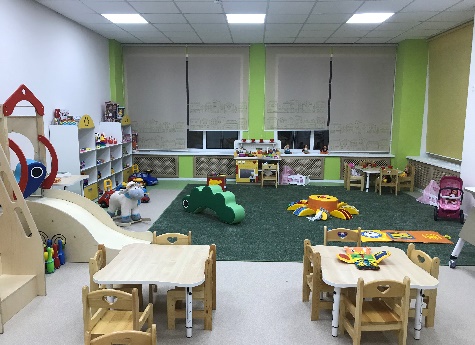 2 младшая группа № 6 «Крепыши»Образовательная область«Социально-коммуникативное развитие»: кукольная мебель для комнаты и кухни; гладильная доска; атрибуты для игры в «Дом», «Магазин», «Парикмахерскую», «Больницу», «Моряков», «Водителей» и др.; куклы; игрушечные дикие и домашние животные; наборы кухонной и чайной посуды; набор овощей и фруктов; машины крупные и средние; грузовые и легковые; телефон, руль, весы, сумки, ведёрки, утюг, молоток; кукольные коляски; игрушки-забавы. Образовательная область «Познавательное развитие»: предметы, относящиеся к типу образно-символических, позволяющие расширять круг представлений детей, развивать речь, наборы картинок с изображениями простых геометрических форм, бытовых предметов, животных, растений и плодов, разрезные (складные) кубики и картинки (из 2-4 элементов), парные картинки для сравнения, простые сюжетные картинки. Пирамидки, окрашенные в основные цвета, стержни для нанизывания с цветными кольцами, шарами, катушками,), объемные вкладыши из 5-7 элементов (кубы, домик, машина), матрешка, доски-вкладыши (с фигурками), набор объемных тел (кубы, цилиндры, бруски, шары, диски), рамки-вкладыши с геометрическими формами, разными по величине, мозаика (восьмигранная, цветная, крупная), наборы кубиков с цветными гранями, рамки с одним видом застежки (шнуровка, пуговицы, кнопки) наборы парных картинок (предметные), наборы парных картинок типа "лото" (из 2-3 частей), разрезные (складные) кубики с предметными картинками. Конструкторы разных размеров и форм и материалов, природный материал.Образовательная область«Речевое развитие»:Наборы картинок для группировки, до 4-6 в каждой группе: домашние животные, дикие животные, животные с детенышами, птицы, рыбы, деревья, цветы, овощи, фрукты, продукты питания, одежда, посуда, мебель, транспорт, предметы обихода.Наборы предметных картинок для последовательной группировки по разным признакам (назначению и т. п.);серии из 3-4 картинок для установления последовательности событий (сказки, социобытовые ситуации); серии из 4 картинок: части суток (деятельность людей ближайшего окружения); серии из 4 картинок: времена года (природа и сезонная деятельность людей); сюжетные картинки крупного формата с различной тематикой, близкой ребенку. Образовательная область«Художественно-эстетическое развитие»: наборы цветных карандашей (6 цветов), восковые мелки (6 цветов), гуашь, пластилин (6 цветов), круглые кисти, емкости для промывания ворса кисти от краски, клеёнки для аппликации, бумага для рисования, доски для лепки.Звучащие инструменты: металлофон, барабан, погремушки, игрушки-пищалки, бубен, молоточки.Образовательная область«Физическое развитие»: мячи большие, средние, малые, обручи; толстая веревка или шнур, флажки, модульные конструкции для подлезания, ленты цветные короткие, платочки, кегли, скакалки, нетрадиционное спортивное оборудование.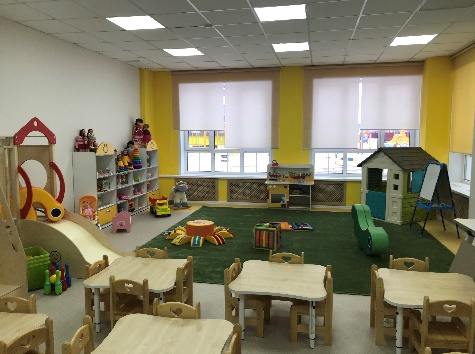 2 младшая группа № 7 «Малышок»Образовательная область«Социально-коммуникативное развитие»: кукольная мебель для комнаты и кухни; гладильная доска; атрибуты для игры в «Дом», «Магазин», «Парикмахерскую», «Больницу», «Моряков», «Водителей» и др.; куклы; игрушечные дикие и домашние животные; наборы кухонной и чайной посуды; набор овощей и фруктов; машины крупные и средние; грузовые и легковые; телефон, руль, весы, сумки, ведёрки, утюг, молоток; кукольные коляски; игрушки-забавы. Образовательная область «Познавательное развитие»: предметы, относящиеся к типу образно-символических, позволяющие расширять круг представлений детей, развивать речь, наборы картинок с изображениями простых геометрических форм, бытовых предметов, животных, растений и плодов, разрезные (складные) кубики и картинки (из 2-4 элементов), парные картинки для сравнения, простые сюжетные картинки. Пирамидки, окрашенные в основные цвета, стержни для нанизывания с цветными кольцами, шарами, катушками,), объемные вкладыши из 5-7 элементов (кубы, домик, машина), матрешка, доски-вкладыши (с фигурками), набор объемных тел (кубы, цилиндры, бруски, шары, диски), рамки-вкладыши с геометрическими формами, разными по величине, мозаика (восьмигранная, цветная, крупная), наборы кубиков с цветными гранями, рамки с одним видом застежки (шнуровка, пуговицы, кнопки) наборы парных картинок (предметные), наборы парных картинок типа "лото" (из 2-3 частей), разрезные (складные) кубики с предметными картинками. Конструкторы разных размеров и форм и материалов, природный материал.Образовательная область«Речевое развитие»:Наборы картинок для группировки, до 4-6 в каждой группе: домашние животные, дикие животные, животные с детенышами, птицы, рыбы, деревья, цветы, овощи, фрукты, продукты питания, одежда, посуда, мебель, транспорт, предметы обихода.Наборы предметных картинок для последовательной группировки по разным признакам (назначению и т. п.);серии из 3-4 картинок для установления последовательности событий (сказки, социобытовые ситуации); серии из 4 картинок: части суток (деятельность людей ближайшего окружения); серии из 4 картинок: времена года (природа и сезонная деятельность людей); сюжетные картинки крупного формата с различной тематикой, близкой ребенку. Образовательная область«Художественно-эстетическое развитие»: наборы цветных карандашей (6 цветов), восковые мелки (6 цветов), гуашь, пластилин (6 цветов), круглые кисти, емкости для промывания ворса кисти от краски, клеёнки для аппликации, бумага для рисования, доски для лепки.Звучащие инструменты: металлофон, барабан, погремушки, игрушки-пищалки, бубен, молоточки.Образовательная область«Физическое развитие»: мячи большие, средние, малые, обручи; толстая веревка или шнур, флажки, модульные конструкции для подлезания, ленты цветные короткие, платочки, кегли, скакалки, нетрадиционное спортивное оборудование.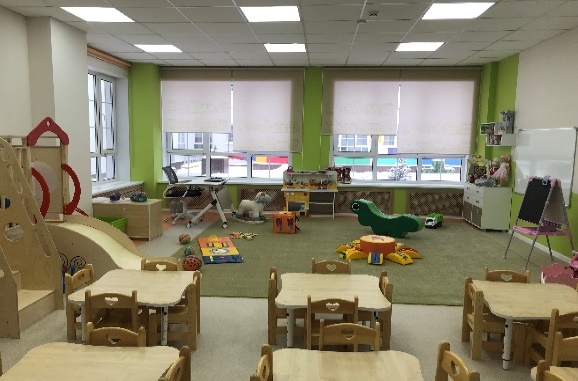 Средняя группа № 1 «Фантазеры»Образовательная область«Социально-коммуникативное развитие»: детская мебель для ролевых игр, отображающая привычный взрослый быт (кухня, гладильная доска, кукольный домик, гараж с инструментами и машинами), куклы и все необходимые атрибуты кукольного «быта»: комплекты одежды, коляски, игрушечные тележки для покупок в супермаркете, посуда. Развивающая среда соответствует интересам мальчиков и девочек.Образовательная область «Познавательное развитие»: Дидактические игры (на закрепление геометрических фигур, цифр, цвета, ориентировки в пространстве и др.), лото, парные картинки и другие настольно-печатные игры, комплект геометрических фигур, счетный материал на «липучках», набор разноцветных палочек с оттенками, игрушки-головоломки, набор кубиков с цифрами, набор карточек с изображением количества и цифр и др.Образовательная область«Речевое развитие»: настольно-печатные игры и ребусы, сюжетные картинки для речевого творчества. Дидактический материал: «Когда это бывает», «Назови сказку», «Расскажи о животных», «Расскажи сказку», «Назови игрушку», «Назови звук».Образовательная область«Художественно-эстетическое развитие»:детские музыкальные инструменты,звучащие игрушки, игры, направленные на ознакомление с различными музыкальными жанрами.Образовательная область«Физическое развитие»: атрибуты для подвижных игр, мячи большие, малые, средние, обручи, модульные конструкции,кегли, дорожки с пуговицами и др.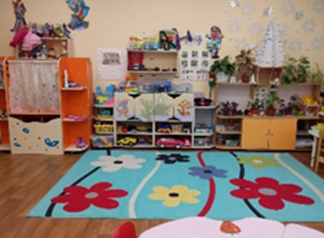 Средняя группа № 2  «Добрые сердца»Образовательная область«Социально-коммуникативное развитие»: детская мебель для ролевых игр, отображающая привычный взрослый быт (кухня, гладильная доска, кукольный домик, гараж с инструментами и машинами), куклы и все необходимые атрибуты кукольного «быта»: комплекты одежды, коляски, игрушечные тележки для покупок в супермаркете, посуда. Развивающая среда соответствует интересам мальчиков и девочек.Образовательная область «Познавательное развитие»: Дидактические игры (на закрепление геометрических фигур, цифр, цвета, ориентировки в пространстве и др.), лото, парные картинки и другие настольно-печатные игры, комплект геометрических фигур, счетный материал на «липучках», набор разноцветных палочек с оттенками, игрушки-головоломки, набор кубиков с цифрами, набор карточек с изображением количества и цифр и др.Образовательная область«Речевое развитие»: настольно-печатные игры и ребусы, сюжетные картинки для речевого творчества. Дидактический материал: «Когда это бывает», «Назови сказку», «Расскажи о животных», «Расскажи сказку», «Назови игрушку», «Назови звук».Образовательная область«Художественно-эстетическое развитие»:детские музыкальные инструменты,звучащие игрушки, игры, направленные на ознакомление с различными музыкальными жанрами.Образовательная область«Физическое развитие»: атрибуты для подвижных игр, мячи большие, малые, средние, обручи, модульные конструкции,кегли, дорожки с пуговицами и др.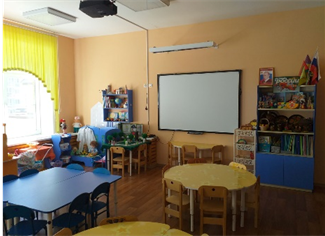 Средняя группа № 3 «Знайки»Образовательная область«Социально-коммуникативное развитие»: детская мебель для ролевых игр, отображающая привычный взрослый быт (кухня, гладильная доска, кукольный домик, гараж с инструментами и машинами), куклы и все необходимые атрибуты кукольного «быта»: комплекты одежды, коляски, игрушечные тележки для покупок в супермаркете, посуда. Развивающая среда соответствует интересам мальчиков и девочек.Образовательная область «Познавательное развитие»: Дидактические игры (на закрепление геометрических фигур, цифр, цвета, ориентировки в пространстве и др.), лото, парные картинки и другие настольно-печатные игры, комплект геометрических фигур, счетный материал на «липучках», набор разноцветных палочек с оттенками, игрушки-головоломки, набор кубиков с цифрами, набор карточек с изображением количества и цифр и др.Образовательная область«Речевое развитие»: настольно-печатные игры и ребусы, сюжетные картинки для речевого творчества. Дидактический материал: «Когда это бывает», «Назови сказку», «Расскажи о животных», «Расскажи сказку», «Назови игрушку», «Назови звук».Образовательная область«Художественно-эстетическое развитие»:детские музыкальные инструменты,звучащие игрушки, игры, направленные на ознакомление с различными музыкальными жанрами.Образовательная область«Физическое развитие»: атрибуты для подвижных игр, мячи большие, малые, средние, обручи, модульные конструкции,кегли, дорожки с пуговицами и др.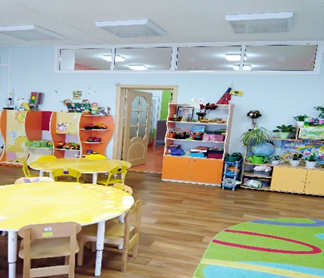 Средняя группа № 4 «Калейдоскоп»Образовательная область«Социально-коммуникативное развитие»: детская мебель для ролевых игр, отображающая привычный взрослый быт (кухня, гладильная доска, кукольный домик, гараж с инструментами и машинами), куклы и все необходимые атрибуты кукольного «быта»: комплекты одежды, коляски, игрушечные тележки для покупок в супермаркете, посуда. Развивающая среда соответствует интересам мальчиков и девочек.Образовательная область «Познавательное развитие»: Дидактические игры (на закрепление геометрических фигур, цифр, цвета, ориентировки в пространстве и др.), лото, парные картинки и другие настольно-печатные игры, комплект геометрических фигур, счетный материал на «липучках», набор разноцветных палочек с оттенками, игрушки-головоломки, набор кубиков с цифрами, набор карточек с изображением количества и цифр и др.Образовательная область«Речевое развитие»: настольно-печатные игры и ребусы, сюжетные картинки для речевого творчества. Дидактический материал: «Когда это бывает», «Назови сказку», «Расскажи о животных», «Расскажи сказку», «Назови игрушку», «Назови звук».Образовательная область«Художественно-эстетическое развитие»:детские музыкальные инструменты,звучащие игрушки, игры, направленные на ознакомление с различными музыкальными жанрами.Образовательная область«Физическое развитие»: атрибуты для подвижных игр, мячи большие, малые, средние, обручи, модульные конструкции,кегли, дорожки с пуговицами и др.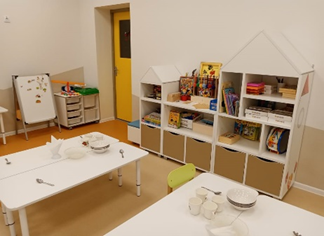 Средняя группа № 5 «Кубик»Образовательная область«Социально-коммуникативное развитие»: детская мебель для ролевых игр, отображающая привычный взрослый быт (кухня, гладильная доска, кукольный домик, гараж с инструментами и машинами), куклы и все необходимые атрибуты кукольного «быта»: комплекты одежды, коляски, игрушечные тележки для покупок в супермаркете, посуда. Развивающая среда соответствует интересам мальчиков и девочек.Образовательная область «Познавательное развитие»: Дидактические игры (на закрепление геометрических фигур, цифр, цвета, ориентировки в пространстве и др.), лото, парные картинки и другие настольно-печатные игры, комплект геометрических фигур, счетный материал на «липучках», набор разноцветных палочек с оттенками, игрушки-головоломки, набор кубиков с цифрами, набор карточек с изображением количества и цифр и др.Образовательная область«Речевое развитие»: настольно-печатные игры и ребусы, сюжетные картинки для речевого творчества. Дидактический материал: «Когда это бывает», «Назови сказку», «Расскажи о животных», «Расскажи сказку», «Назови игрушку», «Назови звук».Образовательная область«Художественно-эстетическое развитие»:детские музыкальные инструменты,звучащие игрушки, игры, направленные на ознакомление с различными музыкальными жанрами.Образовательная область«Физическое развитие»: атрибуты для подвижных игр, мячи большие, малые, средние, обручи, модульные конструкции,кегли, дорожки с пуговицами и др.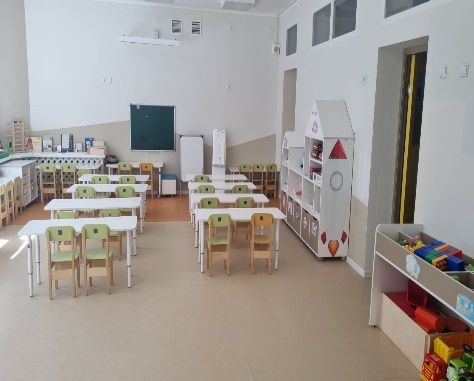 Средняя группа № 6 «Конфетти»Образовательная область«Социально-коммуникативное развитие»: детская мебель для ролевых игр, отображающая привычный взрослый быт (кухня, гладильная доска, кукольный домик, гараж с инструментами и машинами), куклы и все необходимые атрибуты кукольного «быта»: комплекты одежды, коляски, игрушечные тележки для покупок в супермаркете, посуда. Развивающая среда соответствует интересам мальчиков и девочек.Образовательная область «Познавательное развитие»: Дидактические игры (на закрепление геометрических фигур, цифр, цвета, ориентировки в пространстве и др.), лото, парные картинки и другие настольно-печатные игры, комплект геометрических фигур, счетный материал на «липучках», набор разноцветных палочек с оттенками, игрушки-головоломки, набор кубиков с цифрами, набор карточек с изображением количества и цифр и др.Образовательная область«Речевое развитие»: настольно-печатные игры и ребусы, сюжетные картинки для речевого творчества. Дидактический материал: «Когда это бывает», «Назови сказку», «Расскажи о животных», «Расскажи сказку», «Назови игрушку», «Назови звук».Образовательная область«Художественно-эстетическое развитие»:детские музыкальные инструменты,звучащие игрушки, игры, направленные на ознакомление с различными музыкальными жанрами.Образовательная область«Физическое развитие»: атрибуты для подвижных игр, мячи большие, малые, средние, обручи, модульные конструкции,кегли, дорожки с пуговицами и др.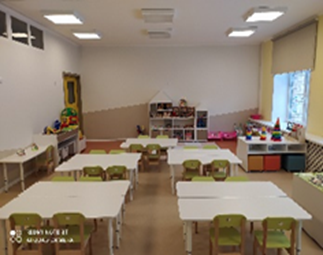 Средняя группа № 7 «Гармония»Образовательная область«Социально-коммуникативное развитие»: детская мебель для ролевых игр, отображающая привычный взрослый быт (кухня, гладильная доска, кукольный домик, гараж с инструментами и машинами), куклы и все необходимые атрибуты кукольного «быта»: комплекты одежды, коляски, игрушечные тележки для покупок в супермаркете, посуда. Развивающая среда соответствует интересам мальчиков и девочек.Образовательная область «Познавательное развитие»: Дидактические игры (на закрепление геометрических фигур, цифр, цвета, ориентировки в пространстве и др.), лото, парные картинки и другие настольно-печатные игры, комплект геометрических фигур, счетный материал на «липучках», набор разноцветных палочек с оттенками, игрушки-головоломки, набор кубиков с цифрами, набор карточек с изображением количества и цифр и др.Образовательная область«Речевое развитие»: настольно-печатные игры и ребусы, сюжетные картинки для речевого творчества. Дидактический материал: «Когда это бывает», «Назови сказку», «Расскажи о животных», «Расскажи сказку», «Назови игрушку», «Назови звук».Образовательная область«Художественно-эстетическое развитие»:детские музыкальные инструменты,звучащие игрушки, игры, направленные на ознакомление с различными музыкальными жанрами.Образовательная область«Физическое развитие»: атрибуты для подвижных игр, мячи большие, малые, средние, обручи, модульные конструкции,кегли, дорожки с пуговицами и др.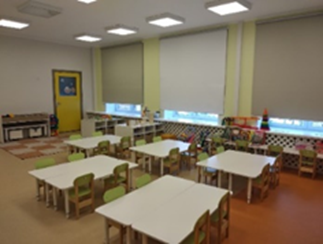 Средняя группа № 7 «Гармония»Образовательная область«Социально-коммуникативное развитие»: детская мебель для ролевых игр, отображающая привычный взрослый быт (кухня, гладильная доска, кукольный домик, гараж с инструментами и машинами), куклы и все необходимые атрибуты кукольного «быта»: комплекты одежды, коляски, игрушечные тележки для покупок в супермаркете, посуда. Развивающая среда соответствует интересам мальчиков и девочек.Образовательная область «Познавательное развитие»: Дидактические игры (на закрепление геометрических фигур, цифр, цвета, ориентировки в пространстве и др.), лото, парные картинки и другие настольно-печатные игры, комплект геометрических фигур, счетный материал на «липучках», набор разноцветных палочек с оттенками, игрушки-головоломки, набор кубиков с цифрами, набор карточек с изображением количества и цифр и др.Образовательная область«Речевое развитие»: настольно-печатные игры и ребусы, сюжетные картинки для речевого творчества. Дидактический материал: «Когда это бывает», «Назови сказку», «Расскажи о животных», «Расскажи сказку», «Назови игрушку», «Назови звук».Образовательная область«Художественно-эстетическое развитие»:детские музыкальные инструменты,звучащие игрушки, игры, направленные на ознакомление с различными музыкальными жанрами.Образовательная область«Физическое развитие»: атрибуты для подвижных игр, мячи большие, малые, средние, обручи, модульные конструкции,кегли, дорожки с пуговицами и др.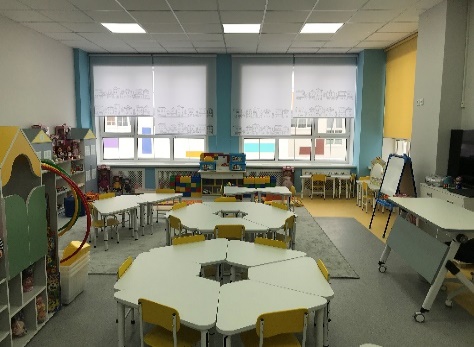 Средняя группа № 8 «Улыбка»Образовательная область«Социально-коммуникативное развитие»: детская мебель для ролевых игр, отображающая привычный взрослый быт (кухня, гладильная доска, кукольный домик, гараж с инструментами и машинами), куклы и все необходимые атрибуты кукольного «быта»: комплекты одежды, коляски, игрушечные тележки для покупок в супермаркете, посуда. Развивающая среда соответствует интересам мальчиков и девочек.Образовательная область «Познавательное развитие»: Дидактические игры (на закрепление геометрических фигур, цифр, цвета, ориентировки в пространстве и др.), лото, парные картинки и другие настольно-печатные игры, комплект геометрических фигур, счетный материал на «липучках», набор разноцветных палочек с оттенками, игрушки-головоломки, набор кубиков с цифрами, набор карточек с изображением количества и цифр и др.Образовательная область«Речевое развитие»: настольно-печатные игры и ребусы, сюжетные картинки для речевого творчества. Дидактический материал: «Когда это бывает», «Назови сказку», «Расскажи о животных», «Расскажи сказку», «Назови игрушку», «Назови звук».Образовательная область«Художественно-эстетическое развитие»:детские музыкальные инструменты,звучащие игрушки, игры, направленные на ознакомление с различными музыкальными жанрами.Образовательная область«Физическое развитие»: атрибуты для подвижных игр, мячи большие, малые, средние, обручи, модульные конструкции,кегли, дорожки с пуговицами и др.Средняя группа № 8 «Улыбка»Образовательная область«Социально-коммуникативное развитие»: детская мебель для ролевых игр, отображающая привычный взрослый быт (кухня, гладильная доска, кукольный домик, гараж с инструментами и машинами), куклы и все необходимые атрибуты кукольного «быта»: комплекты одежды, коляски, игрушечные тележки для покупок в супермаркете, посуда. Развивающая среда соответствует интересам мальчиков и девочек.Образовательная область «Познавательное развитие»: Дидактические игры (на закрепление геометрических фигур, цифр, цвета, ориентировки в пространстве и др.), лото, парные картинки и другие настольно-печатные игры, комплект геометрических фигур, счетный материал на «липучках», набор разноцветных палочек с оттенками, игрушки-головоломки, набор кубиков с цифрами, набор карточек с изображением количества и цифр и др.Образовательная область«Речевое развитие»: настольно-печатные игры и ребусы, сюжетные картинки для речевого творчества. Дидактический материал: «Когда это бывает», «Назови сказку», «Расскажи о животных», «Расскажи сказку», «Назови игрушку», «Назови звук».Образовательная область«Художественно-эстетическое развитие»:детские музыкальные инструменты,звучащие игрушки, игры, направленные на ознакомление с различными музыкальными жанрами.Образовательная область«Физическое развитие»: атрибуты для подвижных игр, мячи большие, малые, средние, обручи, модульные конструкции,кегли, дорожки с пуговицами и др.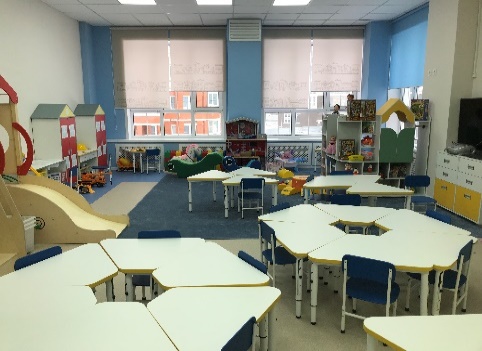 Средняя группа № 9 «Капитошка»Образовательная область«Социально-коммуникативное развитие»: детская мебель для ролевых игр, отображающая привычный взрослый быт (кухня, гладильная доска, кукольный домик, гараж с инструментами и машинами), куклы и все необходимые атрибуты кукольного «быта»: комплекты одежды, коляски, игрушечные тележки для покупок в супермаркете, посуда. Развивающая среда соответствует интересам мальчиков и девочек.Образовательная область «Познавательное развитие»: Дидактические игры (на закрепление геометрических фигур, цифр, цвета, ориентировки в пространстве и др.), лото, парные картинки и другие настольно-печатные игры, комплект геометрических фигур, счетный материал на «липучках», набор разноцветных палочек с оттенками, игрушки-головоломки, набор кубиков с цифрами, набор карточек с изображением количества и цифр и др.Образовательная область«Речевое развитие»: настольно-печатные игры и ребусы, сюжетные картинки для речевого творчества. Дидактический материал: «Когда это бывает», «Назови сказку», «Расскажи о животных», «Расскажи сказку», «Назови игрушку», «Назови звук».Образовательная область«Художественно-эстетическое развитие»:детские музыкальные инструменты,звучащие игрушки, игры, направленные на ознакомление с различными музыкальными жанрами.Образовательная область«Физическое развитие»: атрибуты для подвижных игр, мячи большие, малые, средние, обручи, модульные конструкции,кегли, дорожки с пуговицами и др.Старшая группа № 1 «Затейники»Образовательная область«Социально-коммуникативное развитие»: кукольная мебель, набор для кухни, игрушечная посуда, куклы в одежде, коляски для кукол, атрибуты для ряженья, атрибуты для игр «Дочки-матери», «Детский сад», «Магазин», «Больница», «Аптека», «Парикмахерская», «Повара», «Моряки», «Летчики», «Строители», «Зоопарк» и др. Игры с общественным сюжетом: «Библиотека», «Школа», «Вокзал», «Банк» и др.Образовательная область «Познавательное развитие»:Счетный материал: игрушки, мелкие предметы, предметные картинки, комплекты цифр для магнитной доски, занимательный и познавательный математический материал: доски-вкладыши, рамки-вкладыши, логико-математические игры: блоки Дьенеша,  и др., схемы и планы, рабочие тетради по элементарным математическим представлениям, наборы объемных геометрических фигур, «Волшебные часы»: модели частей суток, времен года, месяцев, дней недели,счетные палочки, учебные приборы: линейки, сантиметры, мозаики, пазлы, игры типа «Танграм», весы рычажные равноплечные (балансир) с набором разновесов, наборы таблиц и карточек с предметными и условно-схематическими изображениями для классификации, настольно-печатные игры.Образовательная область«Речевое развитие»:Игры на развитие звуковой культуры речи, грамматического строя речи, на формирование словаря, мнемотаблицы. Пособия, раздаточный материал на развитие устной речи, игры по звуковой культуре речи, игры на звукоподражание.В книжном уголке ребёнок может выбрать интересную книгу, рассмотреть иллюстрации, познакомиться с портретами писателей и поэтов.Образовательная область«Художественно-эстетическое развитие»:Восковые и акварельные мелки, цветной мел, гуашь, акварельные краски, цветные карандаши, фломастеры, шариковые ручки, сангина, пастель, глина, пластилин.цветная и белая бумага, картон, кисти, палочки, стеки, ножницы, поролон, печатки, клише, трафареты, клейстер, палитра, банки для воды, материал для нетрадиционного рисования: сухие листья,  шишки, колоски, тычки и т.п., образцы декоративного рисования, схемы, алгоритмы изображения человека, животных и т.д.Образовательная область«Физическое развитие»: мячи большие, малые, средние; обручи; кольцеброс, кегли, «Дорожки движения» с моделями и схемами выполнения заданий, длинная и короткая скакалки, бадминтон, «Летающие тарелки», серсо, гантели детские, нетрадиционное спортивное оборудование и др.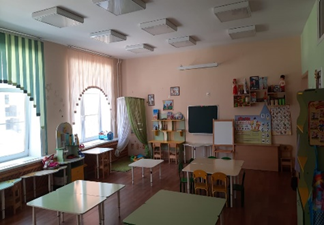 Старшая группа № 2 «Веселые ребята»Образовательная область«Социально-коммуникативное развитие»: кукольная мебель, набор для кухни, игрушечная посуда, куклы в одежде, коляски для кукол, атрибуты для ряженья, атрибуты для игр «Дочки-матери», «Детский сад», «Магазин», «Больница», «Аптека», «Парикмахерская», «Повара», «Моряки», «Летчики», «Строители», «Зоопарк» и др. Игры с общественным сюжетом: «Библиотека», «Школа», «Вокзал», «Банк» и др.Образовательная область «Познавательное развитие»:Счетный материал: игрушки, мелкие предметы, предметные картинки, комплекты цифр для магнитной доски, занимательный и познавательный математический материал: доски-вкладыши, рамки-вкладыши, логико-математические игры: блоки Дьенеша,  и др., схемы и планы, рабочие тетради по элементарным математическим представлениям, наборы объемных геометрических фигур, «Волшебные часы»: модели частей суток, времен года, месяцев, дней недели,счетные палочки, учебные приборы: линейки, сантиметры, мозаики, пазлы, игры типа «Танграм», весы рычажные равноплечные (балансир) с набором разновесов, наборы таблиц и карточек с предметными и условно-схематическими изображениями для классификации, настольно-печатные игры.Образовательная область«Речевое развитие»:Игры на развитие звуковой культуры речи, грамматического строя речи, на формирование словаря, мнемотаблицы. Пособия, раздаточный материал на развитие устной речи, игры по звуковой культуре речи, игры на звукоподражание.В книжном уголке ребёнок может выбрать интересную книгу, рассмотреть иллюстрации, познакомиться с портретами писателей и поэтов.Образовательная область«Художественно-эстетическое развитие»:Восковые и акварельные мелки, цветной мел, гуашь, акварельные краски, цветные карандаши, фломастеры, шариковые ручки, сангина, пастель, глина, пластилин.цветная и белая бумага, картон, кисти, палочки, стеки, ножницы, поролон, печатки, клише, трафареты, клейстер, палитра, банки для воды, материал для нетрадиционного рисования: сухие листья,  шишки, колоски, тычки и т.п., образцы декоративного рисования, схемы, алгоритмы изображения человека, животных и т.д.Образовательная область«Физическое развитие»: мячи большие, малые, средние; обручи; кольцеброс, кегли, «Дорожки движения» с моделями и схемами выполнения заданий, длинная и короткая скакалки, бадминтон, «Летающие тарелки», серсо, гантели детские, нетрадиционное спортивное оборудование и др.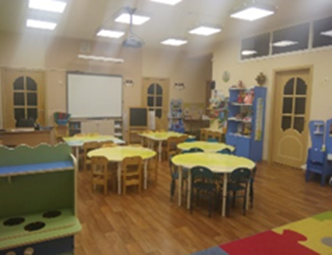 Старшая группа № 3 «Радуга»Образовательная область«Социально-коммуникативное развитие»: кукольная мебель, набор для кухни, игрушечная посуда, куклы в одежде, коляски для кукол, атрибуты для ряженья, атрибуты для игр «Дочки-матери», «Детский сад», «Магазин», «Больница», «Аптека», «Парикмахерская», «Повара», «Моряки», «Летчики», «Строители», «Зоопарк» и др. Игры с общественным сюжетом: «Библиотека», «Школа», «Вокзал», «Банк» и др.Образовательная область «Познавательное развитие»:Счетный материал: игрушки, мелкие предметы, предметные картинки, комплекты цифр для магнитной доски, занимательный и познавательный математический материал: доски-вкладыши, рамки-вкладыши, логико-математические игры: блоки Дьенеша,  и др., схемы и планы, рабочие тетради по элементарным математическим представлениям, наборы объемных геометрических фигур, «Волшебные часы»: модели частей суток, времен года, месяцев, дней недели,счетные палочки, учебные приборы: линейки, сантиметры, мозаики, пазлы, игры типа «Танграм», весы рычажные равноплечные (балансир) с набором разновесов, наборы таблиц и карточек с предметными и условно-схематическими изображениями для классификации, настольно-печатные игры.Образовательная область«Речевое развитие»:Игры на развитие звуковой культуры речи, грамматического строя речи, на формирование словаря, мнемотаблицы. Пособия, раздаточный материал на развитие устной речи, игры по звуковой культуре речи, игры на звукоподражание.В книжном уголке ребёнок может выбрать интересную книгу, рассмотреть иллюстрации, познакомиться с портретами писателей и поэтов.Образовательная область«Художественно-эстетическое развитие»:Восковые и акварельные мелки, цветной мел, гуашь, акварельные краски, цветные карандаши, фломастеры, шариковые ручки, сангина, пастель, глина, пластилин.цветная и белая бумага, картон, кисти, палочки, стеки, ножницы, поролон, печатки, клише, трафареты, клейстер, палитра, банки для воды, материал для нетрадиционного рисования: сухие листья,  шишки, колоски, тычки и т.п., образцы декоративного рисования, схемы, алгоритмы изображения человека, животных и т.д.Образовательная область«Физическое развитие»: мячи большие, малые, средние; обручи; кольцеброс, кегли, «Дорожки движения» с моделями и схемами выполнения заданий, длинная и короткая скакалки, бадминтон, «Летающие тарелки», серсо, гантели детские, нетрадиционное спортивное оборудование и др.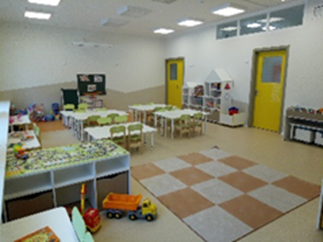 Старшая группа № 4 «Палитра»Образовательная область«Социально-коммуникативное развитие»: кукольная мебель, набор для кухни, игрушечная посуда, куклы в одежде, коляски для кукол, атрибуты для ряженья, атрибуты для игр «Дочки-матери», «Детский сад», «Магазин», «Больница», «Аптека», «Парикмахерская», «Повара», «Моряки», «Летчики», «Строители», «Зоопарк» и др. Игры с общественным сюжетом: «Библиотека», «Школа», «Вокзал», «Банк» и др.Образовательная область «Познавательное развитие»:Счетный материал: игрушки, мелкие предметы, предметные картинки, комплекты цифр для магнитной доски, занимательный и познавательный математический материал: доски-вкладыши, рамки-вкладыши, логико-математические игры: блоки Дьенеша,  и др., схемы и планы, рабочие тетради по элементарным математическим представлениям, наборы объемных геометрических фигур, «Волшебные часы»: модели частей суток, времен года, месяцев, дней недели,счетные палочки, учебные приборы: линейки, сантиметры, мозаики, пазлы, игры типа «Танграм», весы рычажные равноплечные (балансир) с набором разновесов, наборы таблиц и карточек с предметными и условно-схематическими изображениями для классификации, настольно-печатные игры.Образовательная область«Речевое развитие»:Игры на развитие звуковой культуры речи, грамматического строя речи, на формирование словаря, мнемотаблицы. Пособия, раздаточный материал на развитие устной речи, игры по звуковой культуре речи, игры на звукоподражание.В книжном уголке ребёнок может выбрать интересную книгу, рассмотреть иллюстрации, познакомиться с портретами писателей и поэтов.Образовательная область«Художественно-эстетическое развитие»:Восковые и акварельные мелки, цветной мел, гуашь, акварельные краски, цветные карандаши, фломастеры, шариковые ручки, сангина, пастель, глина, пластилин.цветная и белая бумага, картон, кисти, палочки, стеки, ножницы, поролон, печатки, клише, трафареты, клейстер, палитра, банки для воды, материал для нетрадиционного рисования: сухие листья,  шишки, колоски, тычки и т.п., образцы декоративного рисования, схемы, алгоритмы изображения человека, животных и т.д.Образовательная область«Физическое развитие»: мячи большие, малые, средние; обручи; кольцеброс, кегли, «Дорожки движения» с моделями и схемами выполнения заданий, длинная и короткая скакалки, бадминтон, «Летающие тарелки», серсо, гантели детские, нетрадиционное спортивное оборудование и др.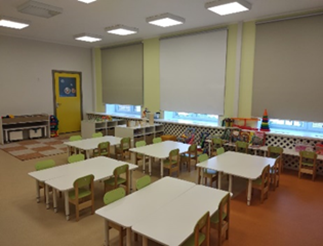 Старшая группа № 5 «Гений»Образовательная область«Социально-коммуникативное развитие»: кукольная мебель, набор для кухни, игрушечная посуда, куклы в одежде, коляски для кукол, атрибуты для ряженья, атрибуты для игр «Дочки-матери», «Детский сад», «Магазин», «Больница», «Аптека», «Парикмахерская», «Повара», «Моряки», «Летчики», «Строители», «Зоопарк» и др. Игры с общественным сюжетом: «Библиотека», «Школа», «Вокзал», «Банк» и др.Образовательная область «Познавательное развитие»:Счетный материал: игрушки, мелкие предметы, предметные картинки, комплекты цифр для магнитной доски, занимательный и познавательный математический материал: доски-вкладыши, рамки-вкладыши, логико-математические игры: блоки Дьенеша,  и др., схемы и планы, рабочие тетради по элементарным математическим представлениям, наборы объемных геометрических фигур, «Волшебные часы»: модели частей суток, времен года, месяцев, дней недели,счетные палочки, учебные приборы: линейки, сантиметры, мозаики, пазлы, игры типа «Танграм», весы рычажные равноплечные (балансир) с набором разновесов, наборы таблиц и карточек с предметными и условно-схематическими изображениями для классификации, настольно-печатные игры.Образовательная область«Речевое развитие»:Игры на развитие звуковой культуры речи, грамматического строя речи, на формирование словаря, мнемотаблицы. Пособия, раздаточный материал на развитие устной речи, игры по звуковой культуре речи, игры на звукоподражание.В книжном уголке ребёнок может выбрать интересную книгу, рассмотреть иллюстрации, познакомиться с портретами писателей и поэтов.Образовательная область«Художественно-эстетическое развитие»:Восковые и акварельные мелки, цветной мел, гуашь, акварельные краски, цветные карандаши, фломастеры, шариковые ручки, сангина, пастель, глина, пластилин.цветная и белая бумага, картон, кисти, палочки, стеки, ножницы, поролон, печатки, клише, трафареты, клейстер, палитра, банки для воды, материал для нетрадиционного рисования: сухие листья,  шишки, колоски, тычки и т.п., образцы декоративного рисования, схемы, алгоритмы изображения человека, животных и т.д.Образовательная область«Физическое развитие»: мячи большие, малые, средние; обручи; кольцеброс, кегли, «Дорожки движения» с моделями и схемами выполнения заданий, длинная и короткая скакалки, бадминтон, «Летающие тарелки», серсо, гантели детские, нетрадиционное спортивное оборудование и др.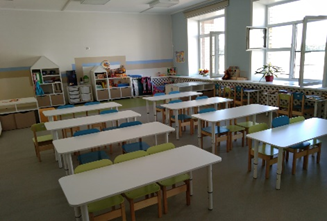 Старшая группа № 6 «Эрудит»Образовательная область«Социально-коммуникативное развитие»: кукольная мебель, набор для кухни, игрушечная посуда, куклы в одежде, коляски для кукол, атрибуты для ряженья, атрибуты для игр «Дочки-матери», «Детский сад», «Магазин», «Больница», «Аптека», «Парикмахерская», «Повара», «Моряки», «Летчики», «Строители», «Зоопарк» и др. Игры с общественным сюжетом: «Библиотека», «Школа», «Вокзал», «Банк» и др.Образовательная область «Познавательное развитие»:Счетный материал: игрушки, мелкие предметы, предметные картинки, комплекты цифр для магнитной доски, занимательный и познавательный математический материал: доски-вкладыши, рамки-вкладыши, логико-математические игры: блоки Дьенеша,  и др., схемы и планы, рабочие тетради по элементарным математическим представлениям, наборы объемных геометрических фигур, «Волшебные часы»: модели частей суток, времен года, месяцев, дней недели,счетные палочки, учебные приборы: линейки, сантиметры, мозаики, пазлы, игры типа «Танграм», весы рычажные равноплечные (балансир) с набором разновесов, наборы таблиц и карточек с предметными и условно-схематическими изображениями для классификации, настольно-печатные игры.Образовательная область«Речевое развитие»:Игры на развитие звуковой культуры речи, грамматического строя речи, на формирование словаря, мнемотаблицы. Пособия, раздаточный материал на развитие устной речи, игры по звуковой культуре речи, игры на звукоподражание.В книжном уголке ребёнок может выбрать интересную книгу, рассмотреть иллюстрации, познакомиться с портретами писателей и поэтов.Образовательная область«Художественно-эстетическое развитие»:Восковые и акварельные мелки, цветной мел, гуашь, акварельные краски, цветные карандаши, фломастеры, шариковые ручки, сангина, пастель, глина, пластилин.цветная и белая бумага, картон, кисти, палочки, стеки, ножницы, поролон, печатки, клише, трафареты, клейстер, палитра, банки для воды, материал для нетрадиционного рисования: сухие листья,  шишки, колоски, тычки и т.п., образцы декоративного рисования, схемы, алгоритмы изображения человека, животных и т.д.Образовательная область«Физическое развитие»: мячи большие, малые, средние; обручи; кольцеброс, кегли, «Дорожки движения» с моделями и схемами выполнения заданий, длинная и короткая скакалки, бадминтон, «Летающие тарелки», серсо, гантели детские, нетрадиционное спортивное оборудование и др.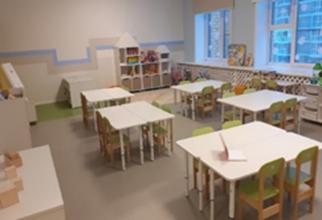 Старшая группа № 7 «Волшебники»Образовательная область«Социально-коммуникативное развитие»: кукольная мебель, набор для кухни, игрушечная посуда, куклы в одежде, коляски для кукол, атрибуты для ряженья, атрибуты для игр «Дочки-матери», «Детский сад», «Магазин», «Больница», «Аптека», «Парикмахерская», «Повара», «Моряки», «Летчики», «Строители», «Зоопарк» и др. Игры с общественным сюжетом: «Библиотека», «Школа», «Вокзал», «Банк» и др.Образовательная область «Познавательное развитие»:Счетный материал: игрушки, мелкие предметы, предметные картинки, комплекты цифр для магнитной доски, занимательный и познавательный математический материал: доски-вкладыши, рамки-вкладыши, логико-математические игры: блоки Дьенеша,  и др., схемы и планы, рабочие тетради по элементарным математическим представлениям, наборы объемных геометрических фигур, «Волшебные часы»: модели частей суток, времен года, месяцев, дней недели,счетные палочки, учебные приборы: линейки, сантиметры, мозаики, пазлы, игры типа «Танграм», весы рычажные равноплечные (балансир) с набором разновесов, наборы таблиц и карточек с предметными и условно-схематическими изображениями для классификации, настольно-печатные игры.Образовательная область«Речевое развитие»:Игры на развитие звуковой культуры речи, грамматического строя речи, на формирование словаря, мнемотаблицы. Пособия, раздаточный материал на развитие устной речи, игры по звуковой культуре речи, игры на звукоподражание.В книжном уголке ребёнок может выбрать интересную книгу, рассмотреть иллюстрации, познакомиться с портретами писателей и поэтов.Образовательная область«Художественно-эстетическое развитие»:Восковые и акварельные мелки, цветной мел, гуашь, акварельные краски, цветные карандаши, фломастеры, шариковые ручки, сангина, пастель, глина, пластилин.цветная и белая бумага, картон, кисти, палочки, стеки, ножницы, поролон, печатки, клише, трафареты, клейстер, палитра, банки для воды, материал для нетрадиционного рисования: сухие листья,  шишки, колоски, тычки и т.п., образцы декоративного рисования, схемы, алгоритмы изображения человека, животных и т.д.Образовательная область«Физическое развитие»: мячи большие, малые, средние; обручи; кольцеброс, кегли, «Дорожки движения» с моделями и схемами выполнения заданий, длинная и короткая скакалки, бадминтон, «Летающие тарелки», серсо, гантели детские, нетрадиционное спортивное оборудование и др.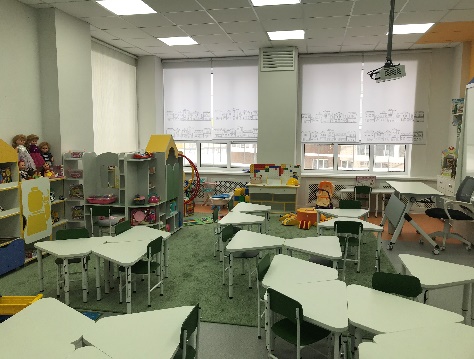 Старшая группа № 8 «Умка»Образовательная область«Социально-коммуникативное развитие»: кукольная мебель, набор для кухни, игрушечная посуда, куклы в одежде, коляски для кукол, атрибуты для ряженья, атрибуты для игр «Дочки-матери», «Детский сад», «Магазин», «Больница», «Аптека», «Парикмахерская», «Повара», «Моряки», «Летчики», «Строители», «Зоопарк» и др. Игры с общественным сюжетом: «Библиотека», «Школа», «Вокзал», «Банк» и др.Образовательная область «Познавательное развитие»:Счетный материал: игрушки, мелкие предметы, предметные картинки, комплекты цифр для магнитной доски, занимательный и познавательный математический материал: доски-вкладыши, рамки-вкладыши, логико-математические игры: блоки Дьенеша,  и др., схемы и планы, рабочие тетради по элементарным математическим представлениям, наборы объемных геометрических фигур, «Волшебные часы»: модели частей суток, времен года, месяцев, дней недели,счетные палочки, учебные приборы: линейки, сантиметры, мозаики, пазлы, игры типа «Танграм», весы рычажные равноплечные (балансир) с набором разновесов, наборы таблиц и карточек с предметными и условно-схематическими изображениями для классификации, настольно-печатные игры.Образовательная область«Речевое развитие»:Игры на развитие звуковой культуры речи, грамматического строя речи, на формирование словаря, мнемотаблицы. Пособия, раздаточный материал на развитие устной речи, игры по звуковой культуре речи, игры на звукоподражание.В книжном уголке ребёнок может выбрать интересную книгу, рассмотреть иллюстрации, познакомиться с портретами писателей и поэтов.Образовательная область«Художественно-эстетическое развитие»:Восковые и акварельные мелки, цветной мел, гуашь, акварельные краски, цветные карандаши, фломастеры, шариковые ручки, сангина, пастель, глина, пластилин.цветная и белая бумага, картон, кисти, палочки, стеки, ножницы, поролон, печатки, клише, трафареты, клейстер, палитра, банки для воды, материал для нетрадиционного рисования: сухие листья,  шишки, колоски, тычки и т.п., образцы декоративного рисования, схемы, алгоритмы изображения человека, животных и т.д.Образовательная область«Физическое развитие»: мячи большие, малые, средние; обручи; кольцеброс, кегли, «Дорожки движения» с моделями и схемами выполнения заданий, длинная и короткая скакалки, бадминтон, «Летающие тарелки», серсо, гантели детские, нетрадиционное спортивное оборудование и др.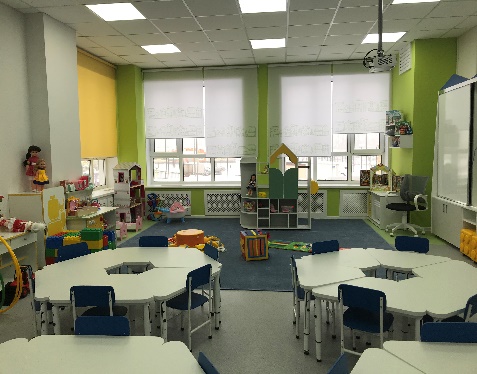 Подготовительная группа № 1 «Непоседы»Образовательная область«Социально-коммуникативное развитие»: В связи с тем, что игровые замыслы детей старшего дошкольного возраста весьма разнообразны, вся игровая стационарная мебель используется многофункционально для различных сюжетно-ролевых игр. В подготовительной группе игровой материал помещается в коробки с условными обозначениями, дети по своему желанию выбирают сюжет будущей игры, и переносят игровой материал в удобную для них зону группы для свободного построения игрового пространства. Атрибуты, игрушки и дидактические игры, отражающие безопасность дома, на улице (ПДД) и пожарную безопасность. Образовательная область «Познавательное развитие»: Имеется разнообразные игры и пособия на развитие логики, мышления, внимания. Счётный наглядный и раздаточный материал, дидактические игры, развивающие игры, игры на плоскостное моделирование, игрушки для сенсорного развития детей.Комплект «Финансовый гений», магнитная доска, наборы карточек на сопоставление цифры и количества, наборы кубиков с цифрами и числовыми фигурами, представлены, как различные виды мозаики, пазлы. Наборы геометрических фигур. Развивающие игры Воскобовича, Палочки Кюизенера, «Разрезной квадрат» Никитина, «Логические блоки Дьенеша» и др. Государственная символика родного города, области и Российской Федерации.Образовательная область«Речевое развитие»: игры на развитие звуковой культуры речи, грамматического строй речи, формирования словаря, мнемотаблицы, мнемодорожки, сюжетные картинки; для организации занятияй по обучению грамоте, имеется магнитная доска; наборы магнитных букв символы для звуко - буквенного анализа, Д.и. «Учись читать», «Умные кубики», «Слоговые кубики» и т. д.; альбом «Изучаем буквы»; пособие «Говорящая азбука»; волшебный домик «Букварь» Н. С. Жукова, «Я учу буквы»; «Найди букву»; «Слоговоелото»; «Волшебная тесьма»; «Найди место звука в слове»; «Прочитай попервым звукам»; «Слоговая копилка»; серия «Умные игры», ребусы. Художественная литература соответствует возрасту и тематическому планированию.Образовательная область«Художественно-эстетическое развитие»: Различные материалы для рисования: краски, кисточки разной величины, карандаши, мелки, трафареты, фломастеры, раскраски, бумага разной фактуры. восковые и акварельные мелки, цветной мел, гуашь, акварельные краски, цветные карандаши, фломастеры, шариковые ручки, пастель, пластилин.Кисти, палочки, стеки, ножницы, поролон, печатки, клише, трафареты, клейстер, палитра, банки для воды, салфетки, подставки для кистей, доски, розетки для клея, подносы, щетинные кисти.Материал для нетрадиционного рисования: сухие листья, шишки, колоски, тычки и т.п.Образцы декоративного рисования, схемы, алгоритмы изображения человека, животных и т.д.Образовательная область«Физическое развитие»: спортивный инвентарь: кегли, скакалки, обручи, мячи разных размеров (резиновые, пластмассовые), бадминтон, массажные дорожки и мячи; «Кольцеброс»; настольно-печатные игры «Виды спорта»; иллюстративный материал «Виды спорта».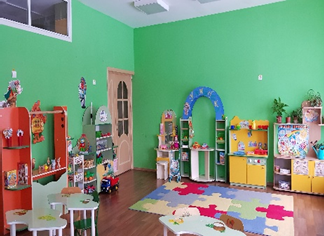 Подготовительная группа № 2 «Почемучки»Образовательная область«Социально-коммуникативное развитие»: В связи с тем, что игровые замыслы детей старшего дошкольного возраста весьма разнообразны, вся игровая стационарная мебель используется многофункционально для различных сюжетно-ролевых игр. В подготовительной группе игровой материал помещается в коробки с условными обозначениями, дети по своему желанию выбирают сюжет будущей игры, и переносят игровой материал в удобную для них зону группы для свободного построения игрового пространства. Атрибуты, игрушки и дидактические игры, отражающие безопасность дома, на улице (ПДД) и пожарную безопасность. Образовательная область «Познавательное развитие»: Имеется разнообразные игры и пособия на развитие логики, мышления, внимания. Счётный наглядный и раздаточный материал, дидактические игры, развивающие игры, игры на плоскостное моделирование, игрушки для сенсорного развития детей.Комплект «Финансовый гений», магнитная доска, наборы карточек на сопоставление цифры и количества, наборы кубиков с цифрами и числовыми фигурами, представлены, как различные виды мозаики, пазлы. Наборы геометрических фигур. Развивающие игры Воскобовича, Палочки Кюизенера, «Разрезной квадрат» Никитина, «Логические блоки Дьенеша» и др. Государственная символика родного города, области и Российской Федерации.Образовательная область«Речевое развитие»: игры на развитие звуковой культуры речи, грамматического строй речи, формирования словаря, мнемотаблицы, мнемодорожки, сюжетные картинки; для организации занятияй по обучению грамоте, имеется магнитная доска; наборы магнитных букв символы для звуко - буквенного анализа, Д.и. «Учись читать», «Умные кубики», «Слоговые кубики» и т. д.; альбом «Изучаем буквы»; пособие «Говорящая азбука»; волшебный домик «Букварь» Н. С. Жукова, «Я учу буквы»; «Найди букву»; «Слоговоелото»; «Волшебная тесьма»; «Найди место звука в слове»; «Прочитай попервым звукам»; «Слоговая копилка»; серия «Умные игры», ребусы. Художественная литература соответствует возрасту и тематическому планированию.Образовательная область«Художественно-эстетическое развитие»: Различные материалы для рисования: краски, кисточки разной величины, карандаши, мелки, трафареты, фломастеры, раскраски, бумага разной фактуры. восковые и акварельные мелки, цветной мел, гуашь, акварельные краски, цветные карандаши, фломастеры, шариковые ручки, пастель, пластилин.Кисти, палочки, стеки, ножницы, поролон, печатки, клише, трафареты, клейстер, палитра, банки для воды, салфетки, подставки для кистей, доски, розетки для клея, подносы, щетинные кисти.Материал для нетрадиционного рисования: сухие листья, шишки, колоски, тычки и т.п.Образцы декоративного рисования, схемы, алгоритмы изображения человека, животных и т.д.Образовательная область«Физическое развитие»: спортивный инвентарь: кегли, скакалки, обручи, мячи разных размеров (резиновые, пластмассовые), бадминтон, массажные дорожки и мячи; «Кольцеброс»; настольно-печатные игры «Виды спорта»; иллюстративный материал «Виды спорта».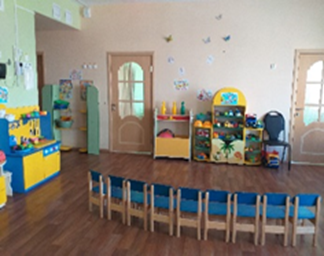 Подготовительная группа № 3 «Лидер»Образовательная область«Социально-коммуникативное развитие»: В связи с тем, что игровые замыслы детей старшего дошкольного возраста весьма разнообразны, вся игровая стационарная мебель используется многофункционально для различных сюжетно-ролевых игр. В подготовительной группе игровой материал помещается в коробки с условными обозначениями, дети по своему желанию выбирают сюжет будущей игры, и переносят игровой материал в удобную для них зону группы для свободного построения игрового пространства. Атрибуты, игрушки и дидактические игры, отражающие безопасность дома, на улице (ПДД) и пожарную безопасность. Образовательная область «Познавательное развитие»: Имеется разнообразные игры и пособия на развитие логики, мышления, внимания. Счётный наглядный и раздаточный материал, дидактические игры, развивающие игры, игры на плоскостное моделирование, игрушки для сенсорного развития детей.Комплект «Финансовый гений», магнитная доска, наборы карточек на сопоставление цифры и количества, наборы кубиков с цифрами и числовыми фигурами, представлены, как различные виды мозаики, пазлы. Наборы геометрических фигур. Развивающие игры Воскобовича, Палочки Кюизенера, «Разрезной квадрат» Никитина, «Логические блоки Дьенеша» и др. Государственная символика родного города, области и Российской Федерации.Образовательная область«Речевое развитие»: игры на развитие звуковой культуры речи, грамматического строй речи, формирования словаря, мнемотаблицы, мнемодорожки, сюжетные картинки; для организации занятияй по обучению грамоте, имеется магнитная доска; наборы магнитных букв символы для звуко - буквенного анализа, Д.и. «Учись читать», «Умные кубики», «Слоговые кубики» и т. д.; альбом «Изучаем буквы»; пособие «Говорящая азбука»; волшебный домик «Букварь» Н. С. Жукова, «Я учу буквы»; «Найди букву»; «Слоговоелото»; «Волшебная тесьма»; «Найди место звука в слове»; «Прочитай попервым звукам»; «Слоговая копилка»; серия «Умные игры», ребусы. Художественная литература соответствует возрасту и тематическому планированию.Образовательная область«Художественно-эстетическое развитие»: Различные материалы для рисования: краски, кисточки разной величины, карандаши, мелки, трафареты, фломастеры, раскраски, бумага разной фактуры. восковые и акварельные мелки, цветной мел, гуашь, акварельные краски, цветные карандаши, фломастеры, шариковые ручки, пастель, пластилин.Кисти, палочки, стеки, ножницы, поролон, печатки, клише, трафареты, клейстер, палитра, банки для воды, салфетки, подставки для кистей, доски, розетки для клея, подносы, щетинные кисти.Материал для нетрадиционного рисования: сухие листья, шишки, колоски, тычки и т.п.Образцы декоративного рисования, схемы, алгоритмы изображения человека, животных и т.д.Образовательная область«Физическое развитие»: спортивный инвентарь: кегли, скакалки, обручи, мячи разных размеров (резиновые, пластмассовые), бадминтон, массажные дорожки и мячи; «Кольцеброс»; настольно-печатные игры «Виды спорта»; иллюстративный материал «Виды спорта».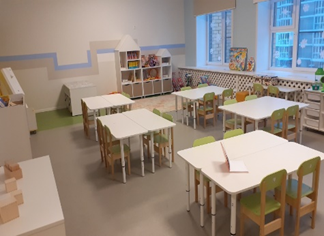 Подготовительная группа № 4 «Уникум»Образовательная область«Социально-коммуникативное развитие»: В связи с тем, что игровые замыслы детей старшего дошкольного возраста весьма разнообразны, вся игровая стационарная мебель используется многофункционально для различных сюжетно-ролевых игр. В подготовительной группе игровой материал помещается в коробки с условными обозначениями, дети по своему желанию выбирают сюжет будущей игры, и переносят игровой материал в удобную для них зону группы для свободного построения игрового пространства. Атрибуты, игрушки и дидактические игры, отражающие безопасность дома, на улице (ПДД) и пожарную безопасность. Образовательная область «Познавательное развитие»: Имеется разнообразные игры и пособия на развитие логики, мышления, внимания. Счётный наглядный и раздаточный материал, дидактические игры, развивающие игры, игры на плоскостное моделирование, игрушки для сенсорного развития детей.Комплект «Финансовый гений», магнитная доска, наборы карточек на сопоставление цифры и количества, наборы кубиков с цифрами и числовыми фигурами, представлены, как различные виды мозаики, пазлы. Наборы геометрических фигур. Развивающие игры Воскобовича, Палочки Кюизенера, «Разрезной квадрат» Никитина, «Логические блоки Дьенеша» и др. Государственная символика родного города, области и Российской Федерации.Образовательная область«Речевое развитие»: игры на развитие звуковой культуры речи, грамматического строй речи, формирования словаря, мнемотаблицы, мнемодорожки, сюжетные картинки; для организации занятияй по обучению грамоте, имеется магнитная доска; наборы магнитных букв символы для звуко - буквенного анализа, Д.и. «Учись читать», «Умные кубики», «Слоговые кубики» и т. д.; альбом «Изучаем буквы»; пособие «Говорящая азбука»; волшебный домик «Букварь» Н. С. Жукова, «Я учу буквы»; «Найди букву»; «Слоговоелото»; «Волшебная тесьма»; «Найди место звука в слове»; «Прочитай попервым звукам»; «Слоговая копилка»; серия «Умные игры», ребусы. Художественная литература соответствует возрасту и тематическому планированию.Образовательная область«Художественно-эстетическое развитие»: Различные материалы для рисования: краски, кисточки разной величины, карандаши, мелки, трафареты, фломастеры, раскраски, бумага разной фактуры. восковые и акварельные мелки, цветной мел, гуашь, акварельные краски, цветные карандаши, фломастеры, шариковые ручки, пастель, пластилин.Кисти, палочки, стеки, ножницы, поролон, печатки, клише, трафареты, клейстер, палитра, банки для воды, салфетки, подставки для кистей, доски, розетки для клея, подносы, щетинные кисти.Материал для нетрадиционного рисования: сухие листья, шишки, колоски, тычки и т.п.Образцы декоративного рисования, схемы, алгоритмы изображения человека, животных и т.д.Образовательная область«Физическое развитие»: спортивный инвентарь: кегли, скакалки, обручи, мячи разных размеров (резиновые, пластмассовые), бадминтон, массажные дорожки и мячи; «Кольцеброс»; настольно-печатные игры «Виды спорта»; иллюстративный материал «Виды спорта».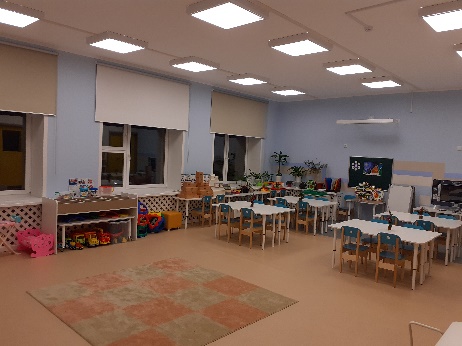 Образовательная область«Социально-коммуникативное развитие»: В связи с тем, что игровые замыслы детей старшего дошкольного возраста весьма разнообразны, вся игровая стационарная мебель используется многофункционально для различных сюжетно-ролевых игр. В подготовительной группе игровой материал помещается в коробки с условными обозначениями, дети по своему желанию выбирают сюжет будущей игры, и переносят игровой материал в удобную для них зону группы для свободного построения игрового пространства. Атрибуты, игрушки и дидактические игры, отражающие безопасность дома, на улице (ПДД) и пожарную безопасность. Образовательная область «Познавательное развитие»: Имеется разнообразные игры и пособия на развитие логики, мышления, внимания. Счётный наглядный и раздаточный материал, дидактические игры, развивающие игры, игры на плоскостное моделирование, игрушки для сенсорного развития детей.Комплект «Финансовый гений», магнитная доска, наборы карточек на сопоставление цифры и количества, наборы кубиков с цифрами и числовыми фигурами, представлены, как различные виды мозаики, пазлы. Наборы геометрических фигур. Развивающие игры Воскобовича, Палочки Кюизенера, «Разрезной квадрат» Никитина, «Логические блоки Дьенеша» и др. Государственная символика родного города, области и Российской Федерации.Образовательная область«Речевое развитие»: игры на развитие звуковой культуры речи, грамматического строй речи, формирования словаря, мнемотаблицы, мнемодорожки, сюжетные картинки; для организации занятияй по обучению грамоте, имеется магнитная доска; наборы магнитных букв символы для звуко - буквенного анализа, Д.и. «Учись читать», «Умные кубики», «Слоговые кубики» и т. д.; альбом «Изучаем буквы»; пособие «Говорящая азбука»; волшебный домик «Букварь» Н. С. Жукова, «Я учу буквы»; «Найди букву»; «Слоговоелото»; «Волшебная тесьма»; «Найди место звука в слове»; «Прочитай попервым звукам»; «Слоговая копилка»; серия «Умные игры», ребусы. Художественная литература соответствует возрасту и тематическому планированию.Образовательная область«Художественно-эстетическое развитие»: Различные материалы для рисования: краски, кисточки разной величины, карандаши, мелки, трафареты, фломастеры, раскраски, бумага разной фактуры. восковые и акварельные мелки, цветной мел, гуашь, акварельные краски, цветные карандаши, фломастеры, шариковые ручки, пастель, пластилин.Кисти, палочки, стеки, ножницы, поролон, печатки, клише, трафареты, клейстер, палитра, банки для воды, салфетки, подставки для кистей, доски, розетки для клея, подносы, щетинные кисти.Материал для нетрадиционного рисования: сухие листья, шишки, колоски, тычки и т.п.Образцы декоративного рисования, схемы, алгоритмы изображения человека, животных и т.д.Образовательная область«Физическое развитие»: спортивный инвентарь: кегли, скакалки, обручи, мячи разных размеров (резиновые, пластмассовые), бадминтон, массажные дорожки и мячи; «Кольцеброс»; настольно-печатные игры «Виды спорта»; иллюстративный материал «Виды спорта».Логопедическая старшая группа № 8 «Русичи»В группах созданы центры, способствующие качественной организации образовательной работы с детьми по реализации содержания всех образовательных областей в соответствии с ФГОС ДО.  Особое внимание уделено речевой среде. Речевая среда группы – это особым образом организованное окружение, наиболее эффективно влияющее на развитие разных сторон речи каждого ребѐнка с нарушениями речи. Отдельное внимание отводится пособиям на развитиефонематического слуха и восприятия; развитие дыхания; артикуляционноймоторики; правильного звукопроизношения; обогащение словаря; звуковогоанализа и синтеза слогов и слов. В группах имеются:-наборы и комплекты предметных картинок на автоматизацию и дифференциацию звуков в слогах, словах, предложениях; - предметные и сюжетные картинки по лексическим темам; в группах организованы уголки для развития пальчиковой моторики: игрушки со шнуровками, шарики Су-Джок, сухие бассейны с крупами, массажные мячики. Материалы регулярно меняются, стимулируют развитие социальных интересов и познавательной активности детей.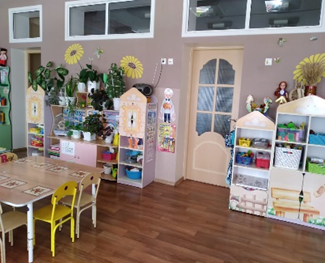 Логопедическая старшая группа № 9 «Мозайка»В группах созданы центры, способствующие качественной организации образовательной работы с детьми по реализации содержания всех образовательных областей в соответствии с ФГОС ДО.  Особое внимание уделено речевой среде. Речевая среда группы – это особым образом организованное окружение, наиболее эффективно влияющее на развитие разных сторон речи каждого ребѐнка с нарушениями речи. Отдельное внимание отводится пособиям на развитиефонематического слуха и восприятия; развитие дыхания; артикуляционноймоторики; правильного звукопроизношения; обогащение словаря; звуковогоанализа и синтеза слогов и слов. В группах имеются:-наборы и комплекты предметных картинок на автоматизацию и дифференциацию звуков в слогах, словах, предложениях; - предметные и сюжетные картинки по лексическим темам; в группах организованы уголки для развития пальчиковой моторики: игрушки со шнуровками, шарики Су-Джок, сухие бассейны с крупами, массажные мячики. Материалы регулярно меняются, стимулируют развитие социальных интересов и познавательной активности детей.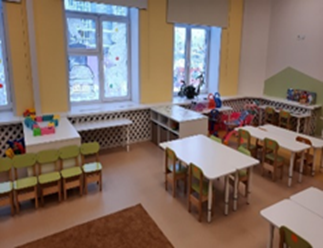 Логопедическая старшая группа № 10 «Забава»В группах созданы центры, способствующие качественной организации образовательной работы с детьми по реализации содержания всех образовательных областей в соответствии с ФГОС ДО.  Особое внимание уделено речевой среде. Речевая среда группы – это особым образом организованное окружение, наиболее эффективно влияющее на развитие разных сторон речи каждого ребѐнка с нарушениями речи. Отдельное внимание отводится пособиям на развитиефонематического слуха и восприятия; развитие дыхания; артикуляционноймоторики; правильного звукопроизношения; обогащение словаря; звуковогоанализа и синтеза слогов и слов. В группах имеются:-наборы и комплекты предметных картинок на автоматизацию и дифференциацию звуков в слогах, словах, предложениях; - предметные и сюжетные картинки по лексическим темам; в группах организованы уголки для развития пальчиковой моторики: игрушки со шнуровками, шарики Су-Джок, сухие бассейны с крупами, массажные мячики. Материалы регулярно меняются, стимулируют развитие социальных интересов и познавательной активности детей.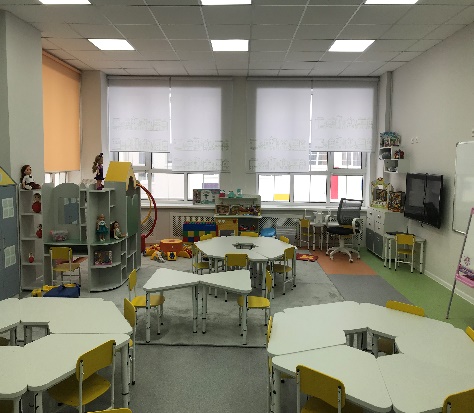 Логопедическая подготовительная группа № 5 «Капелька»В группах созданы центры, способствующие качественной организации образовательной работы с детьми по реализации содержания всех образовательных областей в соответствии с ФГОС ДО.  Особое внимание уделено речевой среде. Речевая среда группы – это особым образом организованное окружение, наиболее эффективно влияющее на развитие разных сторон речи каждого ребѐнка с нарушениями речи. Отдельное внимание отводится пособиям на развитиефонематического слуха и восприятия; развитие дыхания; артикуляционноймоторики; правильного звукопроизношения; обогащение словаря; звуковогоанализа и синтеза слогов и слов. В группах имеются:-наборы и комплекты предметных картинок на автоматизацию и дифференциацию звуков в слогах, словах, предложениях; - предметные и сюжетные картинки по лексическим темам; в группах организованы уголки для развития пальчиковой моторики: игрушки со шнуровками, шарики Су-Джок, сухие бассейны с крупами, массажные мячики. Материалы регулярно меняются, стимулируют развитие социальных интересов и познавательной активности детей.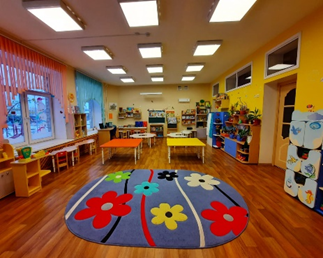 Логопедическая подготовительная группа № 6 «Дружная семейка»В группах созданы центры, способствующие качественной организации образовательной работы с детьми по реализации содержания всех образовательных областей в соответствии с ФГОС ДО.  Особое внимание уделено речевой среде. Речевая среда группы – это особым образом организованное окружение, наиболее эффективно влияющее на развитие разных сторон речи каждого ребѐнка с нарушениями речи. Отдельное внимание отводится пособиям на развитиефонематического слуха и восприятия; развитие дыхания; артикуляционноймоторики; правильного звукопроизношения; обогащение словаря; звуковогоанализа и синтеза слогов и слов. В группах имеются:-наборы и комплекты предметных картинок на автоматизацию и дифференциацию звуков в слогах, словах, предложениях; - предметные и сюжетные картинки по лексическим темам; в группах организованы уголки для развития пальчиковой моторики: игрушки со шнуровками, шарики Су-Джок, сухие бассейны с крупами, массажные мячики. Материалы регулярно меняются, стимулируют развитие социальных интересов и познавательной активности детей.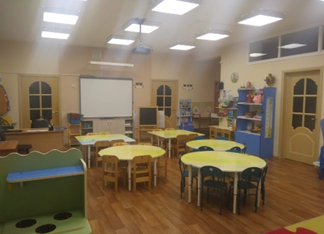 Старшая группа № 11 для детей с РАС «Лапочки»Пространство групп, организованное для работы с детьми, имеющими РАС, характеризуется:- привлекательностью;- упорядоченностью и постоянством;- функциональностью;- немногочисленностью;-единством игрового пространства в группах, но в то же время зонированием. Помещение групп, кабинет специалистов, условно разделен на зоны и оборудован в соответствии с их функциональным назначением. Определенные виды детской деятельности выполняются в соответствующих зонах.Пространство групп обязательно учитывает интересы и потребности ребенка с РАС. Среди оборудования и материалов, доступных для ребенка с РАС, имеются его любимые игрушки, предметы. При организации пространства групп используются дополнительные визуальные средства, в т. ч. фотографии, информационные таблички, пиктограммы, иллюстрации правил поведения, визуальные сценарии и др.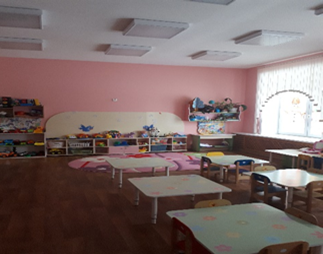 Старшая группа № 11 для детей с РАС «Лапочки»Пространство групп, организованное для работы с детьми, имеющими РАС, характеризуется:- привлекательностью;- упорядоченностью и постоянством;- функциональностью;- немногочисленностью;-единством игрового пространства в группах, но в то же время зонированием. Помещение групп, кабинет специалистов, условно разделен на зоны и оборудован в соответствии с их функциональным назначением. Определенные виды детской деятельности выполняются в соответствующих зонах.Пространство групп обязательно учитывает интересы и потребности ребенка с РАС. Среди оборудования и материалов, доступных для ребенка с РАС, имеются его любимые игрушки, предметы. При организации пространства групп используются дополнительные визуальные средства, в т. ч. фотографии, информационные таблички, пиктограммы, иллюстрации правил поведения, визуальные сценарии и др.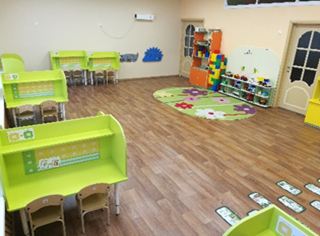 Старшая группа № 12 для детей с РАС «Росточек»Пространство групп, организованное для работы с детьми, имеющими РАС, характеризуется:- привлекательностью;- упорядоченностью и постоянством;- функциональностью;- немногочисленностью;-единством игрового пространства в группах, но в то же время зонированием. Помещение групп, кабинет специалистов, условно разделен на зоны и оборудован в соответствии с их функциональным назначением. Определенные виды детской деятельности выполняются в соответствующих зонах.Пространство групп обязательно учитывает интересы и потребности ребенка с РАС. Среди оборудования и материалов, доступных для ребенка с РАС, имеются его любимые игрушки, предметы. При организации пространства групп используются дополнительные визуальные средства, в т. ч. фотографии, информационные таблички, пиктограммы, иллюстрации правил поведения, визуальные сценарии и др.Старшая группа № 13 для детей с ЗПР «Искорка»Развитие детей с ЗПР во многом зависит от того, как устроена предметно-пространственная организация их жизни. Создание специальной развивающей среды для дошкольников с ЗПР предусматривает систему условий, которые обеспечивают не только эффективность коррекционно-развивающей работы, но и позволяют ребенку полноценно развиваться как личности в условиях деятельности (игровой, познавательной, продуктивной и др.).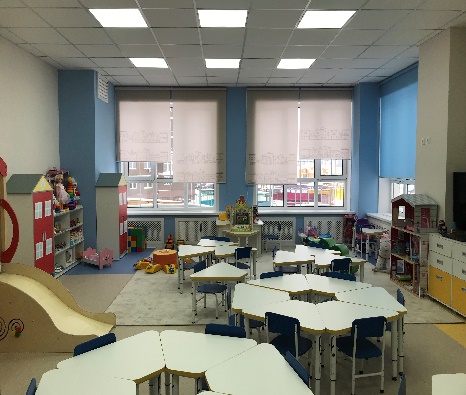 Кабинет заведующейКабинет заведующей расположен на третьем этаже в корпусах «Звездная колыбель» и «Планета STEM» и на первом этаже корпуса «Академия чудес».В кабинетах имеются: шкаф, сейф-шкаф, стол, кресло, стулья, компьютер с выходом в интернет, принтер, телефон, действующая документация.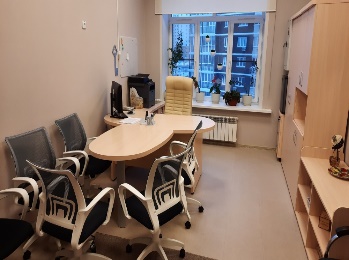 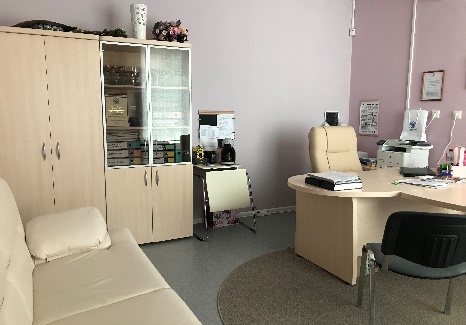 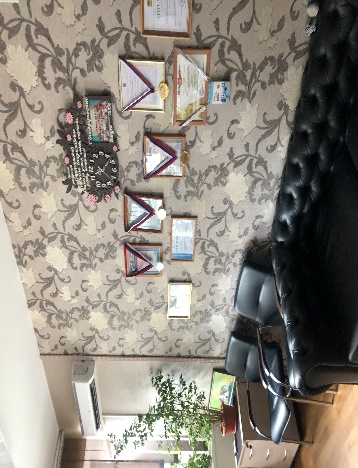 Методический кабинетМетодический кабинет расположен на третьем этаже в корпусах Звездная колыбель» и «Планета STEM» и на первом этаже корпуса «Академия чудес». В кабинетах размещенопрограммно-методическое обеспечение, библиотека методической литературы, действующая документация, методические наработки педагогов, опыт работы педагогов, компьютеры с выходом в интернет, МФУ, цветной принтер.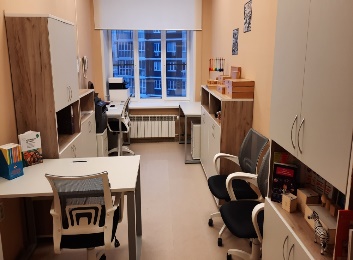 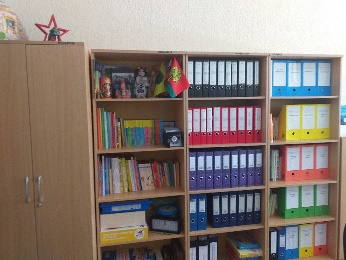 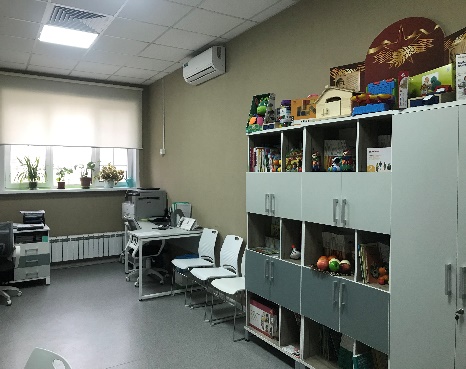 Сведения о  библиотекеС целью формирования у детей интереса к художественной литературе и воспитания бережного отношения к книге, в четвертом корпусе «Академия чудес» создано развивающее пространство-  информационно-библиотечный центр. Это спокойное, удобное, эстетически оформленное место, где дети имеют возможность общаться с книгой, рассматривать иллюстрации, журналы, альбомы. В центре располагаются стеллажи с детскими книгами соответствующие возрасту наших воспитанников.Кроме традиционных книг для воспитанников приобретена проекционная интерактивная книга АЛМА "Всё включено".  Это виртуальная библиотека с 3D книгами. Когда ребенок подходит к виртуальной полке, все книги оживают. Управление происходит за счет движения рук и тела. Особенность интерактивной книги в том, что дети могут сами создавать книги с помощью рисунков, загружая их в виртуальную библиотеку.В детском саду имеется библиотека методической литературы (методический кабинет, группы ДОУ) для организации работы с дошкольниками с учетом возрастных и индивидуальных особенностей детей. Книжные уголки с детской познавательной, художественной литературой находятся в каждой возрастной группе. 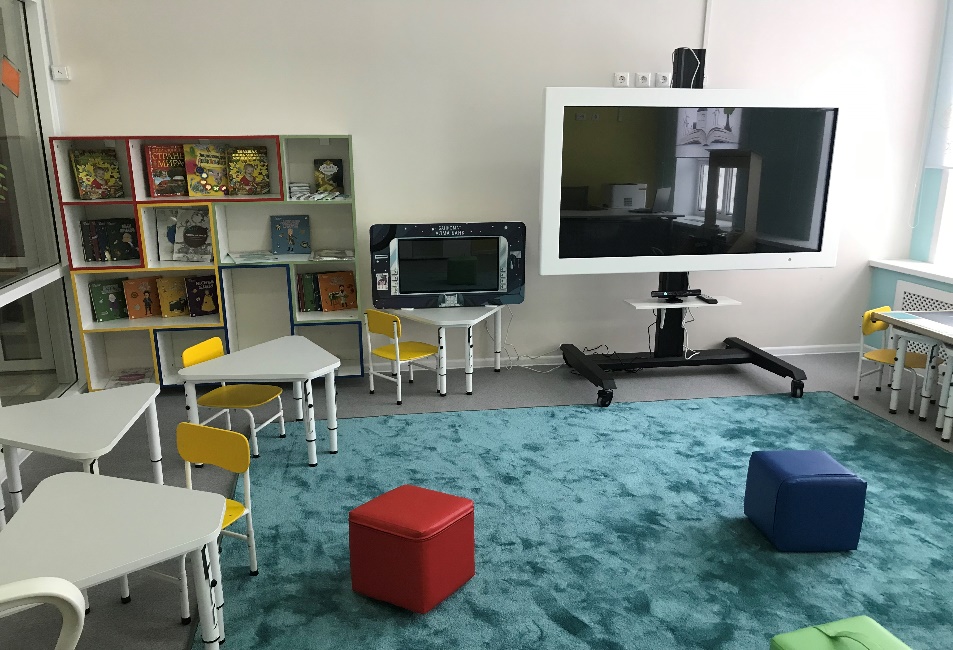 С целью формирования у детей интереса к художественной литературе и воспитания бережного отношения к книге, в четвертом корпусе «Академия чудес» создано развивающее пространство-  информационно-библиотечный центр. Это спокойное, удобное, эстетически оформленное место, где дети имеют возможность общаться с книгой, рассматривать иллюстрации, журналы, альбомы. В центре располагаются стеллажи с детскими книгами соответствующие возрасту наших воспитанников.Кроме традиционных книг для воспитанников приобретена проекционная интерактивная книга АЛМА "Всё включено".  Это виртуальная библиотека с 3D книгами. Когда ребенок подходит к виртуальной полке, все книги оживают. Управление происходит за счет движения рук и тела. Особенность интерактивной книги в том, что дети могут сами создавать книги с помощью рисунков, загружая их в виртуальную библиотеку.В детском саду имеется библиотека методической литературы (методический кабинет, группы ДОУ) для организации работы с дошкольниками с учетом возрастных и индивидуальных особенностей детей. Книжные уголки с детской познавательной, художественной литературой находятся в каждой возрастной группе. Сведения об объектах спортаВ детском саду функционируют три спортивных зала и пять спортивных площадок на территории трех корпусов ДОУ. В каждой возрастной группе оборудованы центры для развития физических качеств и  спортивных способностей детей.Оснащение физкультурных залов обеспечено необходимым современным оборудованием, благоустроенность всех уличных спортивных сооружений позволяет реализовывать образовательную программу по физическому развитию дошкольников.Оснащение: детские тренажеры, гимнастические скамейки, альпинистская стенка, точечные подвески, гимнастическая стенка, спортивное оборудование, мячи разного диаметра, скакалки, гимнастические, маты, кольцебросы, дуги для подлезания, набивные мячи, степ-платформы, лыжи, фитболы, наборы кеглей, обручи разного диаметра, координационная лестница, футбольный и баскетбольный мячи, нетрадиционное физкультурное оборудование, мини-ворота для игры в футболы и др.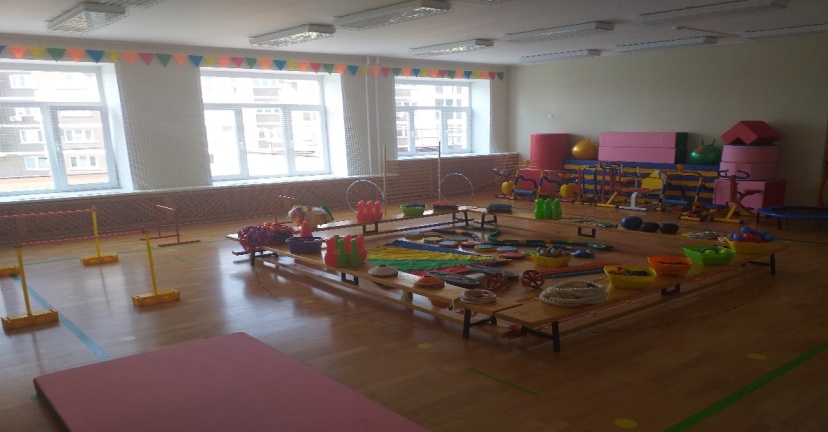 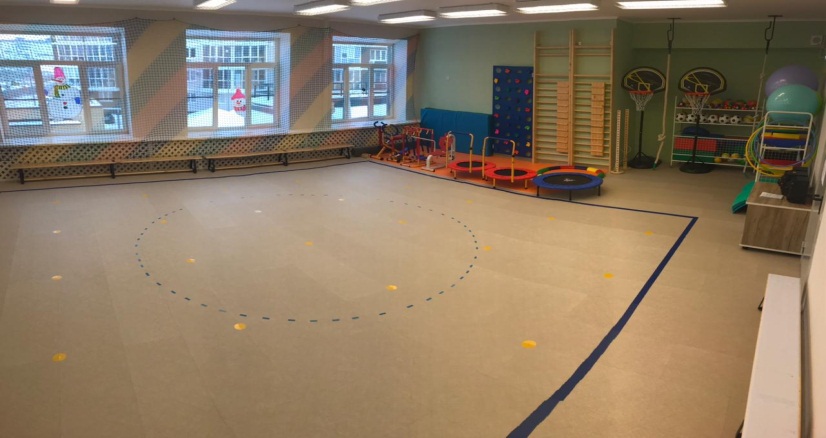 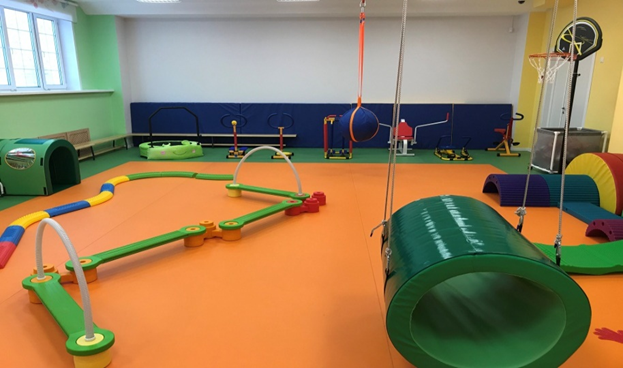 В детском саду функционируют три спортивных зала и пять спортивных площадок на территории трех корпусов ДОУ. В каждой возрастной группе оборудованы центры для развития физических качеств и  спортивных способностей детей.Оснащение физкультурных залов обеспечено необходимым современным оборудованием, благоустроенность всех уличных спортивных сооружений позволяет реализовывать образовательную программу по физическому развитию дошкольников.Оснащение: детские тренажеры, гимнастические скамейки, альпинистская стенка, точечные подвески, гимнастическая стенка, спортивное оборудование, мячи разного диаметра, скакалки, гимнастические, маты, кольцебросы, дуги для подлезания, набивные мячи, степ-платформы, лыжи, фитболы, наборы кеглей, обручи разного диаметра, координационная лестница, футбольный и баскетбольный мячи, нетрадиционное физкультурное оборудование, мини-ворота для игры в футболы и др.Сведения о средствах обучения и воспитания Средства обучения и воспитания в ДОУ – это единое информационно-развивающее пространство детского сада.В ДОУ используются следующие средства обучения: печатные, электронные, аудиовизуальные, наглядные плоскостные, демонстрационные, тренажёры и спортивное оборудование.Средства обучения и воспитания, используемые в детском саду для обеспечения образовательной деятельности, соответствуют требованиям ФГОС дошкольного образования и являются совокупностью учебно-методических, материальных, дидактических ресурсов, обеспечивающих эффективно е решение образовательных задач в оптимальных условиях.Средства обучения и воспитания в ДОУ – это единое информационно-развивающее пространство детского сада.В ДОУ используются следующие средства обучения: печатные, электронные, аудиовизуальные, наглядные плоскостные, демонстрационные, тренажёры и спортивное оборудование.Средства обучения и воспитания, используемые в детском саду для обеспечения образовательной деятельности, соответствуют требованиям ФГОС дошкольного образования и являются совокупностью учебно-методических, материальных, дидактических ресурсов, обеспечивающих эффективно е решение образовательных задач в оптимальных условиях.Сведения об условиях питания воспитанников Для воспитанников ДОУ №32 организовано пятиразовое питание.В соответствии с Ассортиментом блюд Примерного десятидневного меню для детей ясельного и дошкольного возраста. В питании воспитанников ДОУ ежедневно: на завтрак молочные каши, бутерброды, третьи молочные блюда, чай или напиток из шиповника; на второй завтрак — соки, свежие фрукты, витаминизированные напитки, или витаминизированные кисели; на обед — первые и вторые мясные блюда с гарниром из овощей или круп, компоты или соки; на полдник — кисломолочная продукция с выпечкой, на ужин — рыбные блюда с овощными гарнирами или творожные блюда, чай с лимоном или какао. В детском саду отсутствует жареная, острая, маринованная пища, не используются промышленные полуфабрикаты и замороженные продукты (кроме рыбы). Всё питание щадящее —  отварные, запеченные блюда  и блюда,  приготовленные на пару в пароконвектоматах.Приготовление блюд для детей ДОУ осуществляется на основании технологических карт, где указана рецептура блюд, технология приготовления, температура подачи блюда, требования к качеству готового блюда, пищевая и энергетическая ценность, содержание минеральных веществ и витаминов.В соответствии с распоряжением Правительства РФ от 25.10.2010 № 1873 воспитанники ДОУ получают ежедневно с питанием йодированную соль и йодированный батон. В ДОУ ежедневно в обед проводится С -витаминизация третьих блюд — компотов, напитков, киселей.Сложившаяся система рационального питания ДОУ отвечает современным требованиям, способствует нормальному росту и гармоничному развитию ребенка.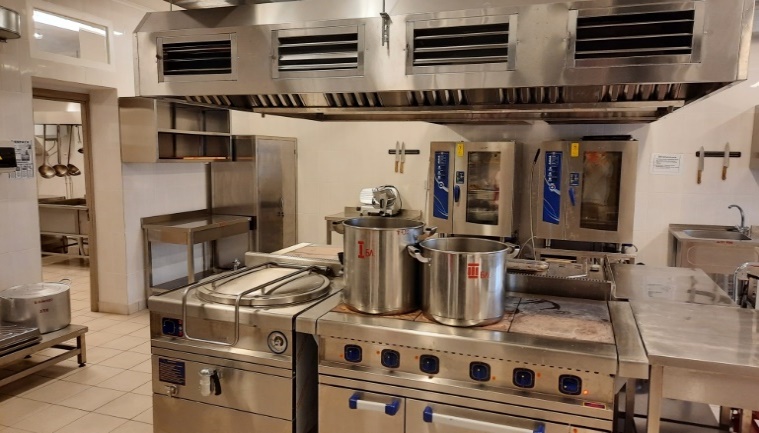 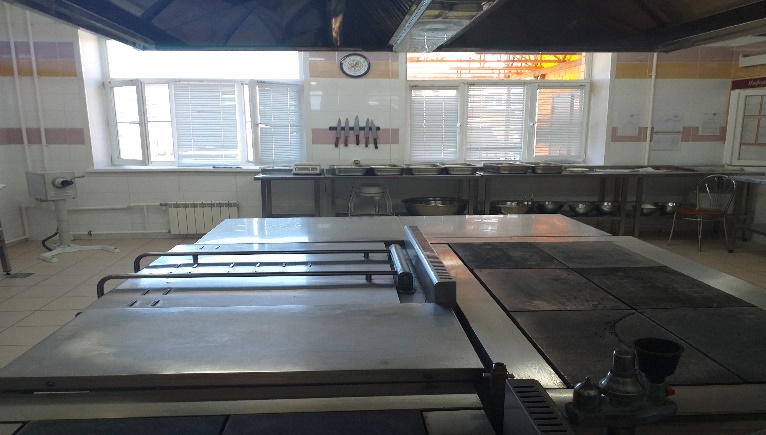 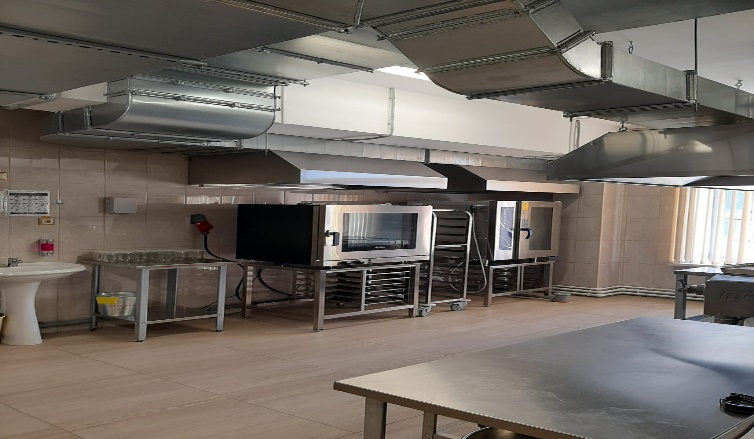 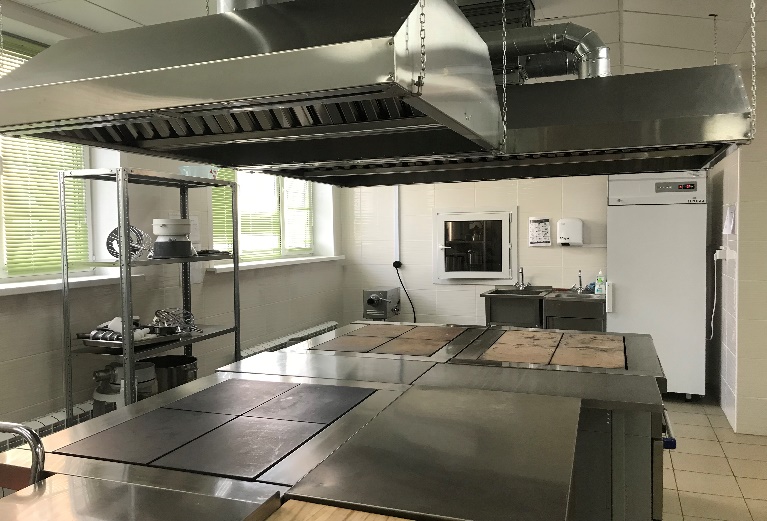 Для воспитанников ДОУ №32 организовано пятиразовое питание.В соответствии с Ассортиментом блюд Примерного десятидневного меню для детей ясельного и дошкольного возраста. В питании воспитанников ДОУ ежедневно: на завтрак молочные каши, бутерброды, третьи молочные блюда, чай или напиток из шиповника; на второй завтрак — соки, свежие фрукты, витаминизированные напитки, или витаминизированные кисели; на обед — первые и вторые мясные блюда с гарниром из овощей или круп, компоты или соки; на полдник — кисломолочная продукция с выпечкой, на ужин — рыбные блюда с овощными гарнирами или творожные блюда, чай с лимоном или какао. В детском саду отсутствует жареная, острая, маринованная пища, не используются промышленные полуфабрикаты и замороженные продукты (кроме рыбы). Всё питание щадящее —  отварные, запеченные блюда  и блюда,  приготовленные на пару в пароконвектоматах.Приготовление блюд для детей ДОУ осуществляется на основании технологических карт, где указана рецептура блюд, технология приготовления, температура подачи блюда, требования к качеству готового блюда, пищевая и энергетическая ценность, содержание минеральных веществ и витаминов.В соответствии с распоряжением Правительства РФ от 25.10.2010 № 1873 воспитанники ДОУ получают ежедневно с питанием йодированную соль и йодированный батон. В ДОУ ежедневно в обед проводится С -витаминизация третьих блюд — компотов, напитков, киселей.Сложившаяся система рационального питания ДОУ отвечает современным требованиям, способствует нормальному росту и гармоничному развитию ребенка.Сведения об условиях охраны здоровья воспитанников Одной из главных задач детского сада является сохранение и укрепление здоровья детей. Медицинские кабинеты: Находятся первом и втором этажах в трех корпусах, полностью оборудованы необходимым оборудованием.Оснащение и оборудование медицинского кабинета позволяет качественно осуществлять медицинское сопровождение каждого ребенка, контроль за его здоровьем и физическим развитием. Оборудование кабинетов: письменный стол, стулья, шкаф канцелярский, шкаф для хранения медикаментов, манипуляционный столик со средствами для оказания неотложной помощи и с набором прививочного инструментария, весы медицинские, ростомер, бесконтактный термометр, лотки, шпатели, кварцевая лампа, кушетка для осмотра детей, холодильник и др. Оборудованы и оснащены изоляторы. Медицинское обслуживание осуществляет детское отделение Городской поликлиники №7.Безопасность дошкольного учреждения обеспечена следующими компонентами:Территория по периметру ограждена забором, ведется пропускной режим.Контроль и дежурство ответственных администраторов;Круглосуточное дежурство сторожей;Проверка педагогических работников на право заниматься педагогической деятельностью (наличие справки об отсутствии судимости);Имеется кнопка тревожной сигнализации Видеонаблюдение, круглосуточно работают камеры видеонаблюдения (всепогодные, круглосуточные камеры). Срок хранения данных на видеорегистраторе составляет 30 суток. Монитор отображения камер видеонаблюдения расположен в методическом кабинете.Пожарная сигнализация.В учреждении регулярно проводятся инструктажи по пожарной и антитеррористической безопасности с коллективом. С детьми проводятся мероприятия по закреплению действий в экстренных ситуациях.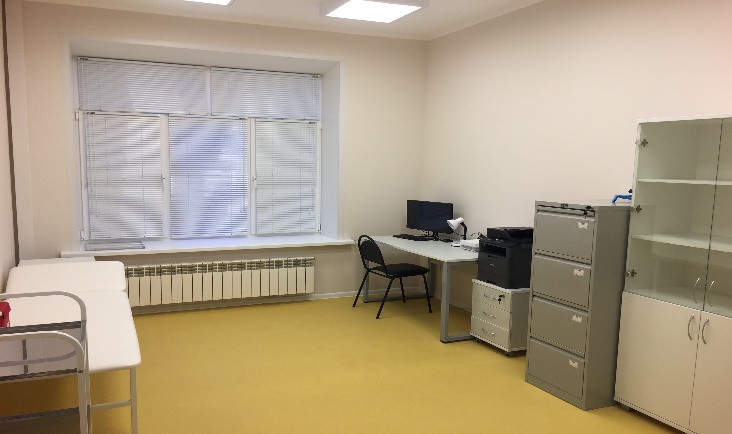 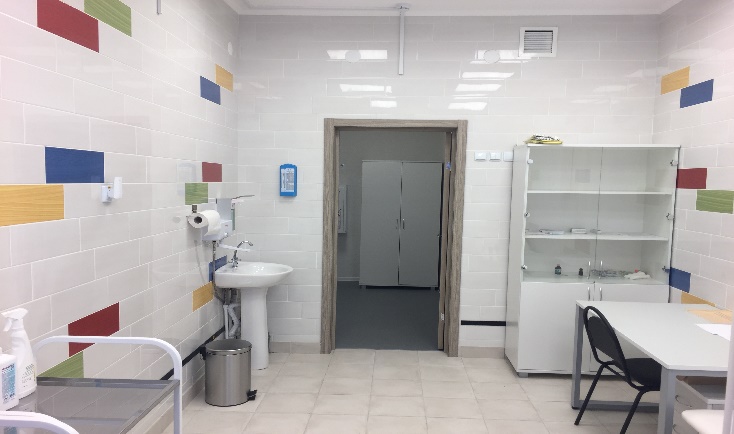 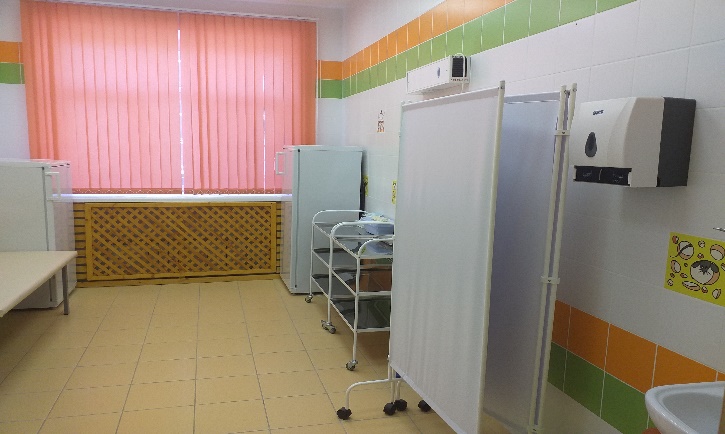 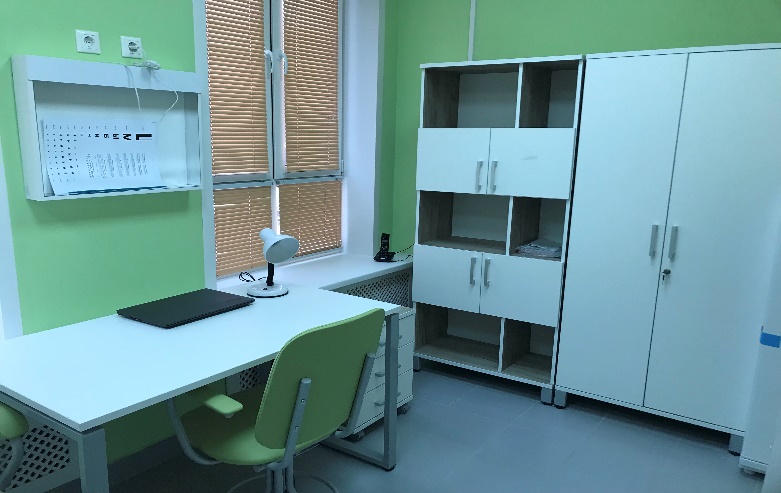 Одной из главных задач детского сада является сохранение и укрепление здоровья детей. Медицинские кабинеты: Находятся первом и втором этажах в трех корпусах, полностью оборудованы необходимым оборудованием.Оснащение и оборудование медицинского кабинета позволяет качественно осуществлять медицинское сопровождение каждого ребенка, контроль за его здоровьем и физическим развитием. Оборудование кабинетов: письменный стол, стулья, шкаф канцелярский, шкаф для хранения медикаментов, манипуляционный столик со средствами для оказания неотложной помощи и с набором прививочного инструментария, весы медицинские, ростомер, бесконтактный термометр, лотки, шпатели, кварцевая лампа, кушетка для осмотра детей, холодильник и др. Оборудованы и оснащены изоляторы. Медицинское обслуживание осуществляет детское отделение Городской поликлиники №7.Безопасность дошкольного учреждения обеспечена следующими компонентами:Территория по периметру ограждена забором, ведется пропускной режим.Контроль и дежурство ответственных администраторов;Круглосуточное дежурство сторожей;Проверка педагогических работников на право заниматься педагогической деятельностью (наличие справки об отсутствии судимости);Имеется кнопка тревожной сигнализации Видеонаблюдение, круглосуточно работают камеры видеонаблюдения (всепогодные, круглосуточные камеры). Срок хранения данных на видеорегистраторе составляет 30 суток. Монитор отображения камер видеонаблюдения расположен в методическом кабинете.Пожарная сигнализация.В учреждении регулярно проводятся инструктажи по пожарной и антитеррористической безопасности с коллективом. С детьми проводятся мероприятия по закреплению действий в экстренных ситуациях.